Russia has one of the highest rates of cardiovascular disease in the world. The International Project on Cardiovascular Disease in Russia (IPCDR) was set up to understand the reasons for this. A substantial component of this study was the Know Your Heart Study devoted to characterising the nature and causes of cardiovascular disease in Russia by conducting large cross-sectional surveys in two Russian cities Novosibirsk and Arkhangelsk. The study population was 4542 men and women aged 35-69 years recruited from the general population. Fieldwork took place between 2015-18. There were two study components: 1) a baseline interview to collect information on socio-demographic characteristics and cardiovascular risk factors, usually conducted at home, and 2) a comprehensive health check at a primary care clinic which included detailed examination of the cardiovascular system.The International Project on Cardiovascular Disease in Russia (IPCDR) project was funded in part by a Wellcome Trust Strategic Award [100217]. The project was also funded by the Arctic University of Norway, UiT in Tromsø; Norwegian Institute of Public Health; the Norwegian Ministry of Health and Social Affairs.Development of the questionnaire was led by the London School of Hygiene & Tropical Medicine in collaboration with the Northern State Medical University, Arkhangelsk, Novosibirsk State Medical University, the Research Institute of Internal and Preventive Medicine - Branch of IC&G SB RAS, Novosibirsk and colleagues from other institutions.This is a paper version questionnaire used for the baseline interview although the interview was administered electronically using Computer Assisted Personal Interviewing (CAPI) devices. Further details about the study are available here: Cook S, Malyutina S, Kudryavtsev AV et al. Know Your Heart: Rationale, design and conduct of a cross-sectional study of cardiovascular structure, function and risk factors in 4500 men and women aged 35-69 years from two Russian cities, 2015-18 Wellcome Open Res 2018, 3:67 (doi: 10.12688/wellcomeopenres.14619.1)
Content Module A. Socio-demographic factors	4Module B. Physical Activity	9Module C. Self-Reported Health	11Module D. Use of health care services.	14Module E. Depressions and Anxiety.	20Module F. Diet.	22Module G. Alcohol consumption.	24Module H. Smoking	33Module I. Household	35Module K. Psychosocial factors	38Section X. Interview context	41Section Y. Consent for the health check participation	42Date of the interview__ __ / __ __ / __ __ __ __  Interviewer ID___Respondent ID________I would like to begin by asking you some questions about yourself.I would now like to ask you about your education and occupation.This part of survey is related to your general health. This information will help to understand how do you feel, and you manage your usual tasks. I would like now to ask you about your dietary habits.Now I will ask you about your alcohol consumption in the past 12 months. We ask these questions everyone even those who do not drink, drink little a bit or drink only on holidays such as New Year or at the birthday. Please think about any occasions you could consume alcohol beverages.G1 – G10.   For each type of drink listed in the left hand column, please indicate how often each was usually drunk in the last 12 months. SHOW CRAD 6.If respondent answers 98 go to G29 If respondent answers 7, 97 or 98 to ALL questions G1-G10 go to G28If respondent answers 7 or 98 on G2 or G3 or G5, G6, G7, G8 according questions on the amount of these beverages should be skipped.I would now like to ask you about episodes of ‘zapoi’ in your life. By ‘zapoi’, I mean a period of continuous drunkenness of several days or more during which the person does not work and is withdrawn from normal life.I will now ask you some questions concerning your smoking habits.I would now like to ask you some additional questions about your household and people who live in it.We have reached the final stage of our questionnaire. To begin with I would like to ask you some questions about events of the past 6 months in your and your relatives lives.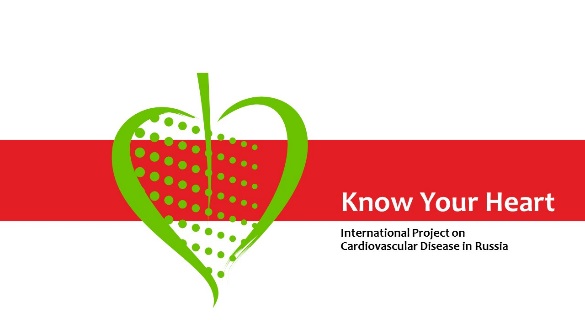 Module ASOCIO-DEMOGRAPHIC FACTORS A1.How old are you? _________Years9798 difficult to answerrefuse to answer A2.What is your date of birth?Date of birth: __ __ / __ __ / __ __ __ __9798 Difficult to answer			Refuse to answer                  A3.Interviewer! Please mark the gender of the respondent. 12MaleFemaleA4.What is your nationality?  Region specific: Arkhangelsk/Novosibirsk. Please choose the single most appropriate answer.1                2         345   RussianUkranian/TatarNenets/UkraininanBelorus/UzbekOther5aOther. Specify .................... ....................9798 Difficult to answer			Refuse to answer                  A5.Please could you tell me where you were born? Please choose the single most appropriate answer.1         2         3         4         5         Arkhangelsk city/Novosibirsk city                                            Arkhangelsk/Novosibirsk regionA different region of RussiaA part of the former Soviet Union outside RussiaOutside the former Soviet Union9798 Difficult to answer			Refuse to answer                  	A6.How long have you continuously lived in Arkhangelsk/Novosibirsk? Please choose the single most appropriate answer.1         2         3        4         5        Up to 12 monthsOne year to 5 yearsFrom  5, up to 10 yearsMore than 10 years,  but not your whole lifeSince birth (excluding service in the army and temporary periods away)9798 Difficult to answer					Refuse to answer                  A7.What is your current marital status? Are you: Please choose the single most appropriate answer.1         2         3         4         5         Living together in a registered marriageLiving together not in a registered marriageDivorced or separated           Widower                               	 Never married                      	 9798 Difficult to answer			Refuse to answer                  A8.How many children do you have? Please choose the single most appropriate answer.1234501234 or more9798 Difficult to answer			Refuse to answer                  A9.What is your level of education? SHOW CARD 1. Please choose the single most appropriate answer.What is your level of education? SHOW CARD 1. Please choose the single most appropriate answer.1         2         3         4         56 7    Incomplete secondary or lowerComplete secondaryProfessional school (without secondary degree, PTU)Professional school and secondary (e.g. PTU and secondary education)Specialised secondary (e.g. medical, pedagogical college, technicum)Incomplete higherHigherIncomplete secondary or lowerComplete secondaryProfessional school (without secondary degree, PTU)Professional school and secondary (e.g. PTU and secondary education)Specialised secondary (e.g. medical, pedagogical college, technicum)Incomplete higherHigher9798 Difficult to answer			Refuse to answer                  Difficult to answer			Refuse to answer                  A10.Are you studying at the moment (are you a student)?Are you studying at the moment (are you a student)?12YesNoYesNo9798 Difficult to answer			Refuse to answer                  Difficult to answer			Refuse to answer                  A11.Are you…. Please choose the single most appropriate answerAre you…. Please choose the single most appropriate answer1Retired, except for retirement due to disabiltyRetired, except for retirement due to disabilty2Retired due to disabilityRetired due to disability3None of the aboveNone of the above9798 Difficult to answer			Refuse to answer                  Difficult to answer			Refuse to answer                  A12.Are you in regular paid work? Are you in regular paid work? 1Yes Yes 2No Go to A 14No Go to A 1497Difficult to answerDifficult to answer98Refuse to answerRefuse to answerA13.During the past 12 months how many months did you work on this job? Number of months………………………………….  Go to A17During the past 12 months how many months did you work on this job? Number of months………………………………….  Go to A179798 Difficult to answer			Refuse to answer                  Difficult to answer			Refuse to answer                  A14.Are you…Ask only those who are not in regular paid work (A12-NO)Are you…Ask only those who are not in regular paid work (A12-NO)1In irregular paid work In irregular paid work 2Unemployed, seeking work Unemployed, seeking work 3Unemployed, not seeking work Unemployed, not seeking work 4HousewifeHousewife5Other (specify) …………………………………………..Other (specify) …………………………………………..6None of the aboveNone of the above9798Difficult to answerRefuse to answer				Difficult to answerRefuse to answer				A15.How long ago did you cease this regular employment? Please choose the single most appropriate answer.How long ago did you cease this regular employment? Please choose the single most appropriate answer.123456Have never been in regular paid employment      Go to A17Within the past week More than 1, up to 4 weeks agoMore than 1, up to 6 months agoMore than 6, up to 12 months agoMore than 1 year ago					Have never been in regular paid employment      Go to A17Within the past week More than 1, up to 4 weeks agoMore than 1, up to 6 months agoMore than 6, up to 12 months agoMore than 1 year ago					9798Difficult to answerRefuse to answer					Difficult to answerRefuse to answer					A16.What was the main reason for ceasing regular paid employment? Please choose the single most appropriate answer.What was the main reason for ceasing regular paid employment? Please choose the single most appropriate answer.1         2         3         4         56         7      89101111.aStarted to studyRetiredCould not find a job after finishing education	Business (organization) was shut down or was made redundantA temporary job ended		Was asked to leave/was fired	Gave up voluntarily due to unsatisfactory work salary/work conditions Always worked in temporary jobs Gave up work because of ill healthGave up work to take care of children, other people	Gave up my job for other reasons:Other. Specify .................... .................... Started to studyRetiredCould not find a job after finishing education	Business (organization) was shut down or was made redundantA temporary job ended		Was asked to leave/was fired	Gave up voluntarily due to unsatisfactory work salary/work conditions Always worked in temporary jobs Gave up work because of ill healthGave up work to take care of children, other people	Gave up my job for other reasons:Other. Specify .................... .................... 9798 Difficult to answerRefuse to answerDifficult to answerRefuse to answerI would now like to ask you some questions about your main regular employment over the past year or in the last period that you were working.I would now like to ask you some questions about your main regular employment over the past year or in the last period that you were working.I would now like to ask you some questions about your main regular employment over the past year or in the last period that you were working.A17.What was your main paid occupation during the past year? Interviewer types in full description (e.g. teacher in primary school)Your paid occupation:.................................................................What was your main paid occupation during the past year? Interviewer types in full description (e.g. teacher in primary school)Your paid occupation:.................................................................9798 Difficult to answerRefuse to answerDifficult to answerRefuse to answerA18. Which of the descriptions best describe your work? SHOW CARD 2. Please choose  the single most appropriate answer.A18. Which of the descriptions best describe your work? SHOW CARD 2. Please choose  the single most appropriate answer.A18. Which of the descriptions best describe your work? SHOW CARD 2. Please choose  the single most appropriate answer.1         2         3         4         5         6        7    8910Legislator, Senior official or Manager Professional Technician or associate professionalClerkService or sales worker Craft and related trades workers Plant/machine operator or assembler Elementary worker Military/armed forcesOther. Specify .................... ....................Legislator, Senior official or Manager Professional Technician or associate professionalClerkService or sales worker Craft and related trades workers Plant/machine operator or assembler Elementary worker Military/armed forcesOther. Specify .................... ....................9798 Difficult to answerRefuse to answerDifficult to answerRefuse to answerA19.Have you missed any days of work due to your own ill health in the last 12 months? Have you missed any days of work due to your own ill health in the last 12 months? 12YesNo Go to A21YesNo Go to A219798 Difficult to answerRefuse to answer Go to A21Difficult to answerRefuse to answer Go to A21A20Please specify how many days you have missed.Please specify how many days you have missed.11-3 days24-5 days36-10 days411+ days97Difficult to answer98Refuse to answerA21Do you have currently officialy registered disability?Do you have currently officialy registered disability?12Yes No Go to B1Yes No Go to B19798 Difficult to answer Go to B1Refuse to answer Go to B1Difficult to answer Go to B1Refuse to answer Go to B1A22.How long ago were you registered?How long ago were you registered?1234569798Less than 6 months ago6 months to 12 months ago More than 1, up to 5 years agoMore than 5, up to 10 years agoMore than 10 years ago but not my whole lifeHave been disabled from birthDifficult to answerRefuse to answerLess than 6 months ago6 months to 12 months ago More than 1, up to 5 years agoMore than 5, up to 10 years agoMore than 10 years ago but not my whole lifeHave been disabled from birthDifficult to answerRefuse to answerA23.What is the class of the disability at the moment?What is the class of the disability at the moment?1         2         3         Class 1Class 2Class 3Class 1Class 2Class 39798 Difficult to answerRefuse to answerDifficult to answerRefuse to answerB1.Next questions will be related to your physical activity.We would like to know the type and amount of physical activity involved in your work (only asked those who worked in the past 12 months)Please choose what best corresponds to your present activities from the following four possibilities. SHOW CARD 3.1234Sedentary occupation - You spend most of your time sitting (such as in an office)Standing occupation - You spend most of your time standing or walking. However, your work does not require intense physical effort (e.g. shop assistant, hairdresser,guard, etc.)Physical work - This involves some physical effort including handling of heavy objects and use of tools (e.g. plumber, cleaner, nurse, sports instructor, electrician,carpenter, etc.)Heavy manual work - This involves very vigorous physical activity including handling of very heavy objects (e.g. docker, miner, bricklayer, construction worker, etc.)9798 Difficult to answerRefuse to answerB2.In a typical week during the past 12 months, how many hours did you spend on each of the following activities? (Put ‘0’ if none)123456Walking, including walking to work, shopping and leisureIn summer, number of hours.................In winter, number of hours................Cycling, including cycling to work and during leisure timeIn summer, number of hours.................In winter, number of hours................GardeningIn summer, number of hours.................In winter, number of hours................Housework such as cleaning, washing, cooking, childcareHours per week.................Do-it-yourself (painting, repairs)Hours per week.................Other physical exercise to keep fit such as aerobics, swimming, jogging, skating, skiingIn summer, number of hours.................In winter, number of hours................9798 Difficult to answerRefuse to answerB3.In a typical week during the past year did you practise any of these activities vigorously enough to cause sweating or a faster heartbeat? 1YesIf yes, for how many hours per week in total did you practise such vigorous physical activity? (Put ‘0’ if none)Hours per week.............................................9798 Difficult to answerRefuse to answerB4.In a typical day during the past 12 months, how many floors of stairs did you climb up? (Put ‘0’ if none) Floors per day.............................................9798 Difficult to answerRefuse to answerModule CGENERAL HEALTH C1.In general, would you say your health is: Please choose the single most appropriate answer.In general, would you say your health is: Please choose the single most appropriate answer.1         23 45         ExcellentVery good Good FairPoorExcellentVery good Good FairPoorThe following two questions are about activities you might do in a typical day. Does YOUR HEALTH NOW LIMIT YOU in these activities? If so, how much?            C2.C2.MODERATE ACTIVITIES, such as moving a table, pushing a vacuum cleaner, picking mushrooms or working in the garden: Please chosse the single most appropriate answer.1        23       1        23       Yes, limited a lotYes, limited a littleNo, not limited at allC3.C3.Climbing SEVERAL flights of stairs:  Please choose the single most appropriate answer.1        23       1        23       Yes, limited a lotYes, limited a littleNo, not limited at allDuring the PAST 4 WEEKS have you had any of the following problems with your work or other regular activities AS A RESULT OF YOUR PHYSICAL HEALTH?During the PAST 4 WEEKS have you had any of the following problems with your work or other regular activities AS A RESULT OF YOUR PHYSICAL HEALTH?During the PAST 4 WEEKS have you had any of the following problems with your work or other regular activities AS A RESULT OF YOUR PHYSICAL HEALTH?C4.C4.ACCOMPLISHED LESS than you would like: SHOW CARD 4.1        23451        2345All of the timeMost of the timeSome of the timeA little of the timeNone of the timeC5.C5.Were limited in the KIND of work or other activities: SHOW CARD 4.1        23451        2345All of the timeMost of the timeSome of the timeA little of the timeNone of the timeDuring the PAST 4 WEEKS, have you had any of the following problems with your work or other regular daily activities AS A RESULT OF ANY EMOTIONAL PROBLEMS (such as feeling depressed or anxious)?During the PAST 4 WEEKS, have you had any of the following problems with your work or other regular daily activities AS A RESULT OF ANY EMOTIONAL PROBLEMS (such as feeling depressed or anxious)?During the PAST 4 WEEKS, have you had any of the following problems with your work or other regular daily activities AS A RESULT OF ANY EMOTIONAL PROBLEMS (such as feeling depressed or anxious)?C6.C6.ACCOMPLISHED less than you would like: SHOW CARD 4.1        23451        2345All of the timeMost of the timeSome of the timeA little of the timeNone of the timeC7.C7.Did work or other activities LESS CAREFULLY THAN USUAL: SHOW CARD 4.1        23451        2345All of the timeMost of the timeSome of the timeA little of the timeNone of the timeC8.C8.During the PAST 4 WEEKS, how much did PAIN interfere with your normal work (including both work outside the home and housework?1        23  4   5  1        23  4   5  Not at allA little bitModeratelyQuite a bitExtremelyThe next three questions are about how you feel and how things have been DURING THE PAST 4 WEEKS. For each question, please give the one answer that comes closest to the way you have been feeling. How much of the time during the PAST 4 WEEKS....The next three questions are about how you feel and how things have been DURING THE PAST 4 WEEKS. For each question, please give the one answer that comes closest to the way you have been feeling. How much of the time during the PAST 4 WEEKS....The next three questions are about how you feel and how things have been DURING THE PAST 4 WEEKS. For each question, please give the one answer that comes closest to the way you have been feeling. How much of the time during the PAST 4 WEEKS....C9.C9.Have you felt calm and peaceful? SHOW CARD 41        23  4   5  1        23  4   5  All of the timeMost of the timeSome of the timeA little of the timeNone of the time C10.C10.Did you have a lot of energy? SHOW CARD 4.1        23  4   5  1        23  4   5  All of the timeMost of the timeSome of the timeA little of the timeNone of the time C11.C11.How much of the time during the PAST 4 WEEKS-have you felt downhearted and blue? SHOW CARD 4.1        23  4   5  1        23  4   5  All of the timeMost of the timeSome of the timeA little of the timeNone of the time C12.C12.During the PAST 4 WEEKS, how much of the time has your PHYSICAL HEALTH OR EMOTIONAL PROBLEMS interfered with your social activities (like visiting with friends, relatives, etc.)? SHOW CARD 4.1        23  4   5  1        23  4   5  All of the timeMost of the timeSome of the timeA little of the timeNone of the time D1.This module contains questions about use of medical services, presence of some diseases and use of medications.How many times did you use the following sources of health care in the last 12 months? (Please check number of times for each type of doctor)This module contains questions about use of medical services, presence of some diseases and use of medications.How many times did you use the following sources of health care in the last 12 months? (Please check number of times for each type of doctor)This module contains questions about use of medical services, presence of some diseases and use of medications.How many times did you use the following sources of health care in the last 12 months? (Please check number of times for each type of doctor)This module contains questions about use of medical services, presence of some diseases and use of medications.How many times did you use the following sources of health care in the last 12 months? (Please check number of times for each type of doctor)This module contains questions about use of medical services, presence of some diseases and use of medications.How many times did you use the following sources of health care in the last 12 months? (Please check number of times for each type of doctor)This module contains questions about use of medical services, presence of some diseases and use of medications.How many times did you use the following sources of health care in the last 12 months? (Please check number of times for each type of doctor)This module contains questions about use of medical services, presence of some diseases and use of medications.How many times did you use the following sources of health care in the last 12 months? (Please check number of times for each type of doctor)This module contains questions about use of medical services, presence of some diseases and use of medications.How many times did you use the following sources of health care in the last 12 months? (Please check number of times for each type of doctor)This module contains questions about use of medical services, presence of some diseases and use of medications.How many times did you use the following sources of health care in the last 12 months? (Please check number of times for each type of doctor)This module contains questions about use of medical services, presence of some diseases and use of medications.How many times did you use the following sources of health care in the last 12 months? (Please check number of times for each type of doctor)This module contains questions about use of medical services, presence of some diseases and use of medications.How many times did you use the following sources of health care in the last 12 months? (Please check number of times for each type of doctor)D2.In the last 12 months, how many times have you been hospitalised (stayed in the hospital overnight)? Number of times.................................... If “0” - Go to D4In the last 12 months, how many times have you been hospitalised (stayed in the hospital overnight)? Number of times.................................... If “0” - Go to D4In the last 12 months, how many times have you been hospitalised (stayed in the hospital overnight)? Number of times.................................... If “0” - Go to D4In the last 12 months, how many times have you been hospitalised (stayed in the hospital overnight)? Number of times.................................... If “0” - Go to D4In the last 12 months, how many times have you been hospitalised (stayed in the hospital overnight)? Number of times.................................... If “0” - Go to D4In the last 12 months, how many times have you been hospitalised (stayed in the hospital overnight)? Number of times.................................... If “0” - Go to D4In the last 12 months, how many times have you been hospitalised (stayed in the hospital overnight)? Number of times.................................... If “0” - Go to D4In the last 12 months, how many times have you been hospitalised (stayed in the hospital overnight)? Number of times.................................... If “0” - Go to D4In the last 12 months, how many times have you been hospitalised (stayed in the hospital overnight)? Number of times.................................... If “0” - Go to D4In the last 12 months, how many times have you been hospitalised (stayed in the hospital overnight)? Number of times.................................... If “0” - Go to D4In the last 12 months, how many times have you been hospitalised (stayed in the hospital overnight)? Number of times.................................... If “0” - Go to D49798Difficult to answer Refuse to answerDifficult to answer Refuse to answerDifficult to answer Refuse to answerDifficult to answer Refuse to answerDifficult to answer Refuse to answerDifficult to answer Refuse to answerDifficult to answer Refuse to answerDifficult to answer Refuse to answerDifficult to answer Refuse to answerDifficult to answer Refuse to answerDifficult to answer Refuse to answerD3.For how many nights did you stay in hospital for each of those hospitalizations?For how many nights did you stay in hospital for each of those hospitalizations?For how many nights did you stay in hospital for each of those hospitalizations?For how many nights did you stay in hospital for each of those hospitalizations?For how many nights did you stay in hospital for each of those hospitalizations?For how many nights did you stay in hospital for each of those hospitalizations?For how many nights did you stay in hospital for each of those hospitalizations?For how many nights did you stay in hospital for each of those hospitalizations?For how many nights did you stay in hospital for each of those hospitalizations?For how many nights did you stay in hospital for each of those hospitalizations?For how many nights did you stay in hospital for each of those hospitalizations?HospitalizationNumber of days/nightsNumber of days/nightsNumber of days/nightsNumber of days/nightsNumber of days/nightsNumber of days/nightsNumber of days/nightsNumber of days/nightsNumber of days/nightsNumber of days/nights12345678910....................................................................................................................................................................................................................................................................................................................................................................................................................................................................................................................................................................................................................................................................................................................................................................................................................................................................................................................................................................................................................................................................................................................................................................................................................................................................................................................................................................................................................................................................................................................................................................................................................................................................................................................................................................................................................................................................................................................................................................................................................................................................................................................................................................................................................................................................................................................................................................................................................................................................................................................................................................................................................................................................................................................................................................................................................................................................................................................................................................................................................................................................................................................................................................................................................................................................................................................................................................................................................................................................................................................................................................................................................................................................................................................................................................................................................................................9798Difficult to answer Refuse to answerDifficult to answer Refuse to answerDifficult to answer Refuse to answerDifficult to answer Refuse to answerDifficult to answer Refuse to answerDifficult to answer Refuse to answerDifficult to answer Refuse to answerDifficult to answer Refuse to answerDifficult to answer Refuse to answerDifficult to answer Refuse to answerDifficult to answer Refuse to answerD4.How many times have you called or someone called for you an ambulance in the last 12 months?How many times have you called or someone called for you an ambulance in the last 12 months?How many times have you called or someone called for you an ambulance in the last 12 months?How many times have you called or someone called for you an ambulance in the last 12 months?How many times have you called or someone called for you an ambulance in the last 12 months?How many times have you called or someone called for you an ambulance in the last 12 months?How many times have you called or someone called for you an ambulance in the last 12 months?How many times have you called or someone called for you an ambulance in the last 12 months?How many times have you called or someone called for you an ambulance in the last 12 months?How many times have you called or someone called for you an ambulance in the last 12 months?How many times have you called or someone called for you an ambulance in the last 12 months?Number of times..................Number of times..................Number of times..................Number of times..................Number of times..................Number of times..................Number of times..................Number of times..................Number of times..................Number of times..................Number of times..................9798Difficult to answer Refuse to answerDifficult to answer Refuse to answerDifficult to answer Refuse to answerDifficult to answer Refuse to answerDifficult to answer Refuse to answerDifficult to answer Refuse to answerDifficult to answer Refuse to answerDifficult to answer Refuse to answerDifficult to answer Refuse to answerDifficult to answer Refuse to answerDifficult to answer Refuse to answerD5.In the last 12 months, when you  visited a doctor (GP, cardiologist any other medical professional), have you been advised to modify your lifestyle in any of the following ways to improve your health? Skip if D1, D2 and D4=0In the last 12 months, when you  visited a doctor (GP, cardiologist any other medical professional), have you been advised to modify your lifestyle in any of the following ways to improve your health? Skip if D1, D2 and D4=0In the last 12 months, when you  visited a doctor (GP, cardiologist any other medical professional), have you been advised to modify your lifestyle in any of the following ways to improve your health? Skip if D1, D2 and D4=0In the last 12 months, when you  visited a doctor (GP, cardiologist any other medical professional), have you been advised to modify your lifestyle in any of the following ways to improve your health? Skip if D1, D2 and D4=0In the last 12 months, when you  visited a doctor (GP, cardiologist any other medical professional), have you been advised to modify your lifestyle in any of the following ways to improve your health? Skip if D1, D2 and D4=0In the last 12 months, when you  visited a doctor (GP, cardiologist any other medical professional), have you been advised to modify your lifestyle in any of the following ways to improve your health? Skip if D1, D2 and D4=0In the last 12 months, when you  visited a doctor (GP, cardiologist any other medical professional), have you been advised to modify your lifestyle in any of the following ways to improve your health? Skip if D1, D2 and D4=0In the last 12 months, when you  visited a doctor (GP, cardiologist any other medical professional), have you been advised to modify your lifestyle in any of the following ways to improve your health? Skip if D1, D2 and D4=0In the last 12 months, when you  visited a doctor (GP, cardiologist any other medical professional), have you been advised to modify your lifestyle in any of the following ways to improve your health? Skip if D1, D2 and D4=0In the last 12 months, when you  visited a doctor (GP, cardiologist any other medical professional), have you been advised to modify your lifestyle in any of the following ways to improve your health? Skip if D1, D2 and D4=0In the last 12 months, when you  visited a doctor (GP, cardiologist any other medical professional), have you been advised to modify your lifestyle in any of the following ways to improve your health? Skip if D1, D2 and D4=0YesNoNoDifficult to answer Difficult to answer Refuse to answerRefuse to answerD5a.Change dietChange diet12297979898D5b.Take exercise/sportTake exercise/sport12297979898D5c.Lose weightLose weight12297979898D5d.Stop smokingStop smoking12297979898D6.How familiar are you with arterial hypertension (high blood pressure)?How familiar are you with arterial hypertension (high blood pressure)?How familiar are you with arterial hypertension (high blood pressure)?How familiar are you with arterial hypertension (high blood pressure)?How familiar are you with arterial hypertension (high blood pressure)?How familiar are you with arterial hypertension (high blood pressure)?How familiar are you with arterial hypertension (high blood pressure)?How familiar are you with arterial hypertension (high blood pressure)?How familiar are you with arterial hypertension (high blood pressure)?How familiar are you with arterial hypertension (high blood pressure)?How familiar are you with arterial hypertension (high blood pressure)?1234Not at allI have only heard the term beforeI know a little about itI am very familiar with itNot at allI have only heard the term beforeI know a little about itI am very familiar with itNot at allI have only heard the term beforeI know a little about itI am very familiar with itNot at allI have only heard the term beforeI know a little about itI am very familiar with itNot at allI have only heard the term beforeI know a little about itI am very familiar with itNot at allI have only heard the term beforeI know a little about itI am very familiar with itNot at allI have only heard the term beforeI know a little about itI am very familiar with itNot at allI have only heard the term beforeI know a little about itI am very familiar with itNot at allI have only heard the term beforeI know a little about itI am very familiar with itNot at allI have only heard the term beforeI know a little about itI am very familiar with itNot at allI have only heard the term beforeI know a little about itI am very familiar with it9798Difficult to answer Refuse to answerDifficult to answer Refuse to answerDifficult to answer Refuse to answerDifficult to answer Refuse to answerDifficult to answer Refuse to answerDifficult to answer Refuse to answerDifficult to answer Refuse to answerDifficult to answer Refuse to answerDifficult to answer Refuse to answerDifficult to answer Refuse to answerDifficult to answer Refuse to answerD7.Have you had your blood pressure checked by a doctor or other medical professional in the last 2 years?Have you had your blood pressure checked by a doctor or other medical professional in the last 2 years?Have you had your blood pressure checked by a doctor or other medical professional in the last 2 years?Have you had your blood pressure checked by a doctor or other medical professional in the last 2 years?Have you had your blood pressure checked by a doctor or other medical professional in the last 2 years?Have you had your blood pressure checked by a doctor or other medical professional in the last 2 years?Have you had your blood pressure checked by a doctor or other medical professional in the last 2 years?Have you had your blood pressure checked by a doctor or other medical professional in the last 2 years?Have you had your blood pressure checked by a doctor or other medical professional in the last 2 years?Have you had your blood pressure checked by a doctor or other medical professional in the last 2 years?Have you had your blood pressure checked by a doctor or other medical professional in the last 2 years?12Yes Go to D9No Go to D8Yes Go to D9No Go to D8Yes Go to D9No Go to D8Yes Go to D9No Go to D8Yes Go to D9No Go to D8Yes Go to D9No Go to D8Yes Go to D9No Go to D8Yes Go to D9No Go to D8Yes Go to D9No Go to D8Yes Go to D9No Go to D8Yes Go to D9No Go to D89798 Difficult to answer Go to D9Refuse to answer Go to D9Difficult to answer Go to D9Refuse to answer Go to D9Difficult to answer Go to D9Refuse to answer Go to D9Difficult to answer Go to D9Refuse to answer Go to D9Difficult to answer Go to D9Refuse to answer Go to D9Difficult to answer Go to D9Refuse to answer Go to D9Difficult to answer Go to D9Refuse to answer Go to D9Difficult to answer Go to D9Refuse to answer Go to D9Difficult to answer Go to D9Refuse to answer Go to D9Difficult to answer Go to D9Refuse to answer Go to D9Difficult to answer Go to D9Refuse to answer Go to D9D8.Why you did not check your blood pressure by a doctor? Please choose all that applyWhy you did not check your blood pressure by a doctor? Please choose all that applyWhy you did not check your blood pressure by a doctor? Please choose all that applyWhy you did not check your blood pressure by a doctor? Please choose all that applyWhy you did not check your blood pressure by a doctor? Please choose all that applyWhy you did not check your blood pressure by a doctor? Please choose all that applyWhy you did not check your blood pressure by a doctor? Please choose all that applyWhy you did not check your blood pressure by a doctor? Please choose all that applyWhy you did not check your blood pressure by a doctor? Please choose all that applyWhy you did not check your blood pressure by a doctor? Please choose all that applyWhy you did not check your blood pressure by a doctor? Please choose all that apply1I don’t think having my blood pressure checked will have any positive impact on my healthI don’t think having my blood pressure checked will have any positive impact on my healthI don’t think having my blood pressure checked will have any positive impact on my healthI don’t think having my blood pressure checked will have any positive impact on my healthI don’t think having my blood pressure checked will have any positive impact on my healthI don’t think having my blood pressure checked will have any positive impact on my healthI don’t think having my blood pressure checked will have any positive impact on my healthI don’t think having my blood pressure checked will have any positive impact on my healthI don’t think having my blood pressure checked will have any positive impact on my healthI don’t think having my blood pressure checked will have any positive impact on my healthI don’t think having my blood pressure checked will have any positive impact on my health2I feel well so I don’t need to get checkedI feel well so I don’t need to get checkedI feel well so I don’t need to get checkedI feel well so I don’t need to get checkedI feel well so I don’t need to get checkedI feel well so I don’t need to get checkedI feel well so I don’t need to get checkedI feel well so I don’t need to get checkedI feel well so I don’t need to get checkedI feel well so I don’t need to get checkedI feel well so I don’t need to get checked3It is too far to travel to clinicsIt is too far to travel to clinicsIt is too far to travel to clinicsIt is too far to travel to clinicsIt is too far to travel to clinicsIt is too far to travel to clinicsIt is too far to travel to clinicsIt is too far to travel to clinicsIt is too far to travel to clinicsIt is too far to travel to clinicsIt is too far to travel to clinics4The waiting times at clinics are too longThe waiting times at clinics are too longThe waiting times at clinics are too longThe waiting times at clinics are too longThe waiting times at clinics are too longThe waiting times at clinics are too longThe waiting times at clinics are too longThe waiting times at clinics are too longThe waiting times at clinics are too longThe waiting times at clinics are too longThe waiting times at clinics are too long5Clinics are not open at times that are convenientClinics are not open at times that are convenientClinics are not open at times that are convenientClinics are not open at times that are convenientClinics are not open at times that are convenientClinics are not open at times that are convenientClinics are not open at times that are convenientClinics are not open at times that are convenientClinics are not open at times that are convenientClinics are not open at times that are convenientClinics are not open at times that are convenient6I don’t know where can get my blood pressure checkedI don’t know where can get my blood pressure checkedI don’t know where can get my blood pressure checkedI don’t know where can get my blood pressure checkedI don’t know where can get my blood pressure checkedI don’t know where can get my blood pressure checkedI don’t know where can get my blood pressure checkedI don’t know where can get my blood pressure checkedI don’t know where can get my blood pressure checkedI don’t know where can get my blood pressure checkedI don’t know where can get my blood pressure checked7I check my own blood pressure at homeI check my own blood pressure at homeI check my own blood pressure at homeI check my own blood pressure at homeI check my own blood pressure at homeI check my own blood pressure at homeI check my own blood pressure at homeI check my own blood pressure at homeI check my own blood pressure at homeI check my own blood pressure at homeI check my own blood pressure at home8Other (specify) .................... ....................Other (specify) .................... ....................Other (specify) .................... ....................Other (specify) .................... ....................Other (specify) .................... ....................Other (specify) .................... ....................Other (specify) .................... ....................Other (specify) .................... ....................Other (specify) .................... ....................Other (specify) .................... ....................Other (specify) .................... ....................9798Difficult to answer Refuse to answerDifficult to answer Refuse to answerDifficult to answer Refuse to answerDifficult to answer Refuse to answerDifficult to answer Refuse to answerDifficult to answer Refuse to answerDifficult to answer Refuse to answerDifficult to answer Refuse to answerDifficult to answer Refuse to answerDifficult to answer Refuse to answerDifficult to answer Refuse to answerD9.Which of the following is true? Please choose one option.Which of the following is true? Please choose one option.Which of the following is true? Please choose one option.Which of the following is true? Please choose one option.Which of the following is true? Please choose one option.Which of the following is true? Please choose one option.Which of the following is true? Please choose one option.Which of the following is true? Please choose one option.Which of the following is true? Please choose one option.Which of the following is true? Please choose one option.1Most people with hypertension always feel symptomsMost people with hypertension always feel symptomsMost people with hypertension always feel symptomsMost people with hypertension always feel symptomsMost people with hypertension always feel symptomsMost people with hypertension always feel symptomsMost people with hypertension always feel symptomsMost people with hypertension always feel symptomsMost people with hypertension always feel symptomsMost people with hypertension always feel symptoms23Most people with hypertension feel symptoms some of the timeMost people with hypertension never feel symptomsMost people with hypertension feel symptoms some of the timeMost people with hypertension never feel symptomsMost people with hypertension feel symptoms some of the timeMost people with hypertension never feel symptomsMost people with hypertension feel symptoms some of the timeMost people with hypertension never feel symptomsMost people with hypertension feel symptoms some of the timeMost people with hypertension never feel symptomsMost people with hypertension feel symptoms some of the timeMost people with hypertension never feel symptomsMost people with hypertension feel symptoms some of the timeMost people with hypertension never feel symptomsMost people with hypertension feel symptoms some of the timeMost people with hypertension never feel symptomsMost people with hypertension feel symptoms some of the timeMost people with hypertension never feel symptomsMost people with hypertension feel symptoms some of the timeMost people with hypertension never feel symptoms9798Difficult to answer Refuse to answerDifficult to answer Refuse to answerDifficult to answer Refuse to answerDifficult to answer Refuse to answerDifficult to answer Refuse to answerDifficult to answer Refuse to answerDifficult to answer Refuse to answerDifficult to answer Refuse to answerDifficult to answer Refuse to answerDifficult to answer Refuse to answerD10.Have you ever been told by a doctor (been diagnosed) that you have:Have you ever been told by a doctor (been diagnosed) that you have:Have you ever been told by a doctor (been diagnosed) that you have:Have you ever been told by a doctor (been diagnosed) that you have:Have you ever been told by a doctor (been diagnosed) that you have:Have you ever been told by a doctor (been diagnosed) that you have:Have you ever been told by a doctor (been diagnosed) that you have:Have you ever been told by a doctor (been diagnosed) that you have:Have you ever been told by a doctor (been diagnosed) that you have:Have you ever been told by a doctor (been diagnosed) that you have:YesNoDifficult to answerDifficult to answerRefuse to answerRefuse to answer1Arterial hypertension (high blood pressure). For women “except during pregnancy”Arterial hypertension (high blood pressure). For women “except during pregnancy”Arterial hypertension (high blood pressure). For women “except during pregnancy”Arterial hypertension (high blood pressure). For women “except during pregnancy”12979798981aArterial hypertension during pregnancy (women only)Arterial hypertension during pregnancy (women only)Arterial hypertension during pregnancy (women only)Arterial hypertension during pregnancy (women only)12979798982High cholesterol level    High cholesterol level    High cholesterol level    High cholesterol level    12979798983Myocardial Infarction/Heart attack Myocardial Infarction/Heart attack Myocardial Infarction/Heart attack Myocardial Infarction/Heart attack 12979798984Heart failureHeart failureHeart failureHeart failure12979798985Atrial fibrillationAtrial fibrillationAtrial fibrillationAtrial fibrillation12979798986AnginaAnginaAnginaAngina12979798987StrokeStrokeStrokeStroke12979798988DiabetesDiabetesDiabetesDiabetes12979798989Kidney diseaseKidney diseaseKidney diseaseKidney disease129797989810Chronic bronchitis/COPDChronic bronchitis/COPDChronic bronchitis/COPDChronic bronchitis/COPD129797989811CancerCancerCancerCancer129797989812AsthmaAsthmaAsthmaAsthma129797989813Rheumatoid arthritisRheumatoid arthritisRheumatoid arthritisRheumatoid arthritis129797989814Osteoarthritis (osteoarthritis) Osteoarthritis (osteoarthritis) Osteoarthritis (osteoarthritis) Osteoarthritis (osteoarthritis) 129797989815Migraine Migraine Migraine Migraine 129797989816DepressionDepressionDepressionDepression129797989817AnxietyAnxietyAnxietyAnxiety1297979898Note: Participants who report they have hypertension should be asked questions D11-D15, and D21-D25. Participants who report they have high cholesterol should be asked questions D16-D21. Participants who do not report hypertension or high cholesterol should go directly to D22.Note: Participants who report they have hypertension should be asked questions D11-D15, and D21-D25. Participants who report they have high cholesterol should be asked questions D16-D21. Participants who do not report hypertension or high cholesterol should go directly to D22.Note: Participants who report they have hypertension should be asked questions D11-D15, and D21-D25. Participants who report they have high cholesterol should be asked questions D16-D21. Participants who do not report hypertension or high cholesterol should go directly to D22.Note: Participants who report they have hypertension should be asked questions D11-D15, and D21-D25. Participants who report they have high cholesterol should be asked questions D16-D21. Participants who do not report hypertension or high cholesterol should go directly to D22.Note: Participants who report they have hypertension should be asked questions D11-D15, and D21-D25. Participants who report they have high cholesterol should be asked questions D16-D21. Participants who do not report hypertension or high cholesterol should go directly to D22.Note: Participants who report they have hypertension should be asked questions D11-D15, and D21-D25. Participants who report they have high cholesterol should be asked questions D16-D21. Participants who do not report hypertension or high cholesterol should go directly to D22.Note: Participants who report they have hypertension should be asked questions D11-D15, and D21-D25. Participants who report they have high cholesterol should be asked questions D16-D21. Participants who do not report hypertension or high cholesterol should go directly to D22.Note: Participants who report they have hypertension should be asked questions D11-D15, and D21-D25. Participants who report they have high cholesterol should be asked questions D16-D21. Participants who do not report hypertension or high cholesterol should go directly to D22.Note: Participants who report they have hypertension should be asked questions D11-D15, and D21-D25. Participants who report they have high cholesterol should be asked questions D16-D21. Participants who do not report hypertension or high cholesterol should go directly to D22.Note: Participants who report they have hypertension should be asked questions D11-D15, and D21-D25. Participants who report they have high cholesterol should be asked questions D16-D21. Participants who do not report hypertension or high cholesterol should go directly to D22.D11.Were you prescribed medicines by a doctor or other medical professional to treat your arterial hypertension?Were you prescribed medicines by a doctor or other medical professional to treat your arterial hypertension?Were you prescribed medicines by a doctor or other medical professional to treat your arterial hypertension?Were you prescribed medicines by a doctor or other medical professional to treat your arterial hypertension?Were you prescribed medicines by a doctor or other medical professional to treat your arterial hypertension?Were you prescribed medicines by a doctor or other medical professional to treat your arterial hypertension?Were you prescribed medicines by a doctor or other medical professional to treat your arterial hypertension?Were you prescribed medicines by a doctor or other medical professional to treat your arterial hypertension?Were you prescribed medicines by a doctor or other medical professional to treat your arterial hypertension?Were you prescribed medicines by a doctor or other medical professional to treat your arterial hypertension?12YesNo Go to D21 (unless report high cholesterol, then go to D16)YesNo Go to D21 (unless report high cholesterol, then go to D16)YesNo Go to D21 (unless report high cholesterol, then go to D16)YesNo Go to D21 (unless report high cholesterol, then go to D16)YesNo Go to D21 (unless report high cholesterol, then go to D16)YesNo Go to D21 (unless report high cholesterol, then go to D16)YesNo Go to D21 (unless report high cholesterol, then go to D16)YesNo Go to D21 (unless report high cholesterol, then go to D16)YesNo Go to D21 (unless report high cholesterol, then go to D16)YesNo Go to D21 (unless report high cholesterol, then go to D16)9798 Difficult to answer Go to D21 (unless report high cholesterol, then go to D16)Refuse to answer Go to D21(unless report high cholesterol, then go to D16)Difficult to answer Go to D21 (unless report high cholesterol, then go to D16)Refuse to answer Go to D21(unless report high cholesterol, then go to D16)Difficult to answer Go to D21 (unless report high cholesterol, then go to D16)Refuse to answer Go to D21(unless report high cholesterol, then go to D16)Difficult to answer Go to D21 (unless report high cholesterol, then go to D16)Refuse to answer Go to D21(unless report high cholesterol, then go to D16)Difficult to answer Go to D21 (unless report high cholesterol, then go to D16)Refuse to answer Go to D21(unless report high cholesterol, then go to D16)Difficult to answer Go to D21 (unless report high cholesterol, then go to D16)Refuse to answer Go to D21(unless report high cholesterol, then go to D16)Difficult to answer Go to D21 (unless report high cholesterol, then go to D16)Refuse to answer Go to D21(unless report high cholesterol, then go to D16)Difficult to answer Go to D21 (unless report high cholesterol, then go to D16)Refuse to answer Go to D21(unless report high cholesterol, then go to D16)Difficult to answer Go to D21 (unless report high cholesterol, then go to D16)Refuse to answer Go to D21(unless report high cholesterol, then go to D16)Difficult to answer Go to D21 (unless report high cholesterol, then go to D16)Refuse to answer Go to D21(unless report high cholesterol, then go to D16)D12.Did you obtain all the medicines you were prescribed by a medical professional?Did you obtain all the medicines you were prescribed by a medical professional?Did you obtain all the medicines you were prescribed by a medical professional?Did you obtain all the medicines you were prescribed by a medical professional?Did you obtain all the medicines you were prescribed by a medical professional?Did you obtain all the medicines you were prescribed by a medical professional?Did you obtain all the medicines you were prescribed by a medical professional?Did you obtain all the medicines you were prescribed by a medical professional?Did you obtain all the medicines you were prescribed by a medical professional?Did you obtain all the medicines you were prescribed by a medical professional?12Yes Go to D14No Yes Go to D14No Yes Go to D14No Yes Go to D14No Yes Go to D14No Yes Go to D14No Yes Go to D14No Yes Go to D14No Yes Go to D14No Yes Go to D14No 9798 Difficult to answer Refuse to answer Go to D14Difficult to answer Refuse to answer Go to D14Difficult to answer Refuse to answer Go to D14Difficult to answer Refuse to answer Go to D14Difficult to answer Refuse to answer Go to D14Difficult to answer Refuse to answer Go to D14Difficult to answer Refuse to answer Go to D14Difficult to answer Refuse to answer Go to D14Difficult to answer Refuse to answer Go to D14Difficult to answer Refuse to answer Go to D14D13.What were the reasons for not obtaining all prescribed medicines? Please choose all that apply.What were the reasons for not obtaining all prescribed medicines? Please choose all that apply.What were the reasons for not obtaining all prescribed medicines? Please choose all that apply.What were the reasons for not obtaining all prescribed medicines? Please choose all that apply.What were the reasons for not obtaining all prescribed medicines? Please choose all that apply.What were the reasons for not obtaining all prescribed medicines? Please choose all that apply.What were the reasons for not obtaining all prescribed medicines? Please choose all that apply.What were the reasons for not obtaining all prescribed medicines? Please choose all that apply.What were the reasons for not obtaining all prescribed medicines? Please choose all that apply.What were the reasons for not obtaining all prescribed medicines? Please choose all that apply.1The prescribed medicines were not available at the pharmacyThe prescribed medicines were not available at the pharmacyThe prescribed medicines were not available at the pharmacyThe prescribed medicines were not available at the pharmacyThe prescribed medicines were not available at the pharmacyThe prescribed medicines were not available at the pharmacyThe prescribed medicines were not available at the pharmacyThe prescribed medicines were not available at the pharmacyThe prescribed medicines were not available at the pharmacyThe prescribed medicines were not available at the pharmacy2The prescribed medicines are too expensiveThe prescribed medicines are too expensiveThe prescribed medicines are too expensiveThe prescribed medicines are too expensiveThe prescribed medicines are too expensiveThe prescribed medicines are too expensiveThe prescribed medicines are too expensiveThe prescribed medicines are too expensiveThe prescribed medicines are too expensiveThe prescribed medicines are too expensive3The prescribed medicines are ineffectiveThe prescribed medicines are ineffectiveThe prescribed medicines are ineffectiveThe prescribed medicines are ineffectiveThe prescribed medicines are ineffectiveThe prescribed medicines are ineffectiveThe prescribed medicines are ineffectiveThe prescribed medicines are ineffectiveThe prescribed medicines are ineffectiveThe prescribed medicines are ineffective4The prescribed medicines have harmful side effectsThe prescribed medicines have harmful side effectsThe prescribed medicines have harmful side effectsThe prescribed medicines have harmful side effectsThe prescribed medicines have harmful side effectsThe prescribed medicines have harmful side effectsThe prescribed medicines have harmful side effectsThe prescribed medicines have harmful side effectsThe prescribed medicines have harmful side effectsThe prescribed medicines have harmful side effects5I prefer to treat my high blood pressure with other pharmaceuticals that are recommended by friends/relativesI prefer to treat my high blood pressure with other pharmaceuticals that are recommended by friends/relativesI prefer to treat my high blood pressure with other pharmaceuticals that are recommended by friends/relativesI prefer to treat my high blood pressure with other pharmaceuticals that are recommended by friends/relativesI prefer to treat my high blood pressure with other pharmaceuticals that are recommended by friends/relativesI prefer to treat my high blood pressure with other pharmaceuticals that are recommended by friends/relativesI prefer to treat my high blood pressure with other pharmaceuticals that are recommended by friends/relativesI prefer to treat my high blood pressure with other pharmaceuticals that are recommended by friends/relativesI prefer to treat my high blood pressure with other pharmaceuticals that are recommended by friends/relativesI prefer to treat my high blood pressure with other pharmaceuticals that are recommended by friends/relatives6I prefer to treat my high blood pressure with other pharmaceuticals that are recommended by the pharmacistI prefer to treat my high blood pressure with other pharmaceuticals that are recommended by the pharmacistI prefer to treat my high blood pressure with other pharmaceuticals that are recommended by the pharmacistI prefer to treat my high blood pressure with other pharmaceuticals that are recommended by the pharmacistI prefer to treat my high blood pressure with other pharmaceuticals that are recommended by the pharmacistI prefer to treat my high blood pressure with other pharmaceuticals that are recommended by the pharmacistI prefer to treat my high blood pressure with other pharmaceuticals that are recommended by the pharmacistI prefer to treat my high blood pressure with other pharmaceuticals that are recommended by the pharmacistI prefer to treat my high blood pressure with other pharmaceuticals that are recommended by the pharmacistI prefer to treat my high blood pressure with other pharmaceuticals that are recommended by the pharmacist7I prefer to treat my high blood pressure with alternative (non-pharmaceutical) medicinesI prefer to treat my high blood pressure with alternative (non-pharmaceutical) medicinesI prefer to treat my high blood pressure with alternative (non-pharmaceutical) medicinesI prefer to treat my high blood pressure with alternative (non-pharmaceutical) medicinesI prefer to treat my high blood pressure with alternative (non-pharmaceutical) medicinesI prefer to treat my high blood pressure with alternative (non-pharmaceutical) medicinesI prefer to treat my high blood pressure with alternative (non-pharmaceutical) medicinesI prefer to treat my high blood pressure with alternative (non-pharmaceutical) medicinesI prefer to treat my high blood pressure with alternative (non-pharmaceutical) medicinesI prefer to treat my high blood pressure with alternative (non-pharmaceutical) medicines8Other (specify) .................... ...................Other (specify) .................... ...................Other (specify) .................... ...................Other (specify) .................... ...................Other (specify) .................... ...................Other (specify) .................... ...................Other (specify) .................... ...................Other (specify) .................... ...................Other (specify) .................... ...................Other (specify) .................... ...................9798 Difficult to answer Refuse to answerDifficult to answer Refuse to answerDifficult to answer Refuse to answerDifficult to answer Refuse to answerDifficult to answer Refuse to answerDifficult to answer Refuse to answerDifficult to answer Refuse to answerDifficult to answer Refuse to answerDifficult to answer Refuse to answerDifficult to answer Refuse to answerD14.Do you take your prescribed medications every day?Do you take your prescribed medications every day?Do you take your prescribed medications every day?Do you take your prescribed medications every day?Do you take your prescribed medications every day?Do you take your prescribed medications every day?Do you take your prescribed medications every day?Do you take your prescribed medications every day?Do you take your prescribed medications every day?Do you take your prescribed medications every day?123Yes Go to D16NoDid not obtain any medicationYes Go to D16NoDid not obtain any medicationYes Go to D16NoDid not obtain any medicationYes Go to D16NoDid not obtain any medicationYes Go to D16NoDid not obtain any medicationYes Go to D16NoDid not obtain any medicationYes Go to D16NoDid not obtain any medicationYes Go to D16NoDid not obtain any medicationYes Go to D16NoDid not obtain any medicationYes Go to D16NoDid not obtain any medication9798 Difficult to answer Refuse to answerDifficult to answer Refuse to answerDifficult to answer Refuse to answerDifficult to answer Refuse to answerDifficult to answer Refuse to answerDifficult to answer Refuse to answerDifficult to answer Refuse to answerDifficult to answer Refuse to answerDifficult to answer Refuse to answerDifficult to answer Refuse to answerD15.Why you do not take prescribed medication every day? Please choose all that applyWhy you do not take prescribed medication every day? Please choose all that applyWhy you do not take prescribed medication every day? Please choose all that applyWhy you do not take prescribed medication every day? Please choose all that applyWhy you do not take prescribed medication every day? Please choose all that applyWhy you do not take prescribed medication every day? Please choose all that applyWhy you do not take prescribed medication every day? Please choose all that applyWhy you do not take prescribed medication every day? Please choose all that applyWhy you do not take prescribed medication every day? Please choose all that applyWhy you do not take prescribed medication every day? Please choose all that apply1I do not have high blood pressure any moreI do not have high blood pressure any moreI do not have high blood pressure any moreI do not have high blood pressure any moreI do not have high blood pressure any moreI do not have high blood pressure any moreI do not have high blood pressure any moreI do not have high blood pressure any moreI do not have high blood pressure any moreI do not have high blood pressure any more2I did not know it is necessary to take the medication every dayI did not know it is necessary to take the medication every dayI did not know it is necessary to take the medication every dayI did not know it is necessary to take the medication every dayI did not know it is necessary to take the medication every dayI did not know it is necessary to take the medication every dayI did not know it is necessary to take the medication every dayI did not know it is necessary to take the medication every dayI did not know it is necessary to take the medication every dayI did not know it is necessary to take the medication every day3My doctor told me to take it only when I have symptomsMy doctor told me to take it only when I have symptomsMy doctor told me to take it only when I have symptomsMy doctor told me to take it only when I have symptomsMy doctor told me to take it only when I have symptomsMy doctor told me to take it only when I have symptomsMy doctor told me to take it only when I have symptomsMy doctor told me to take it only when I have symptomsMy doctor told me to take it only when I have symptomsMy doctor told me to take it only when I have symptoms4I cannot afford to take it every dayI cannot afford to take it every dayI cannot afford to take it every dayI cannot afford to take it every dayI cannot afford to take it every dayI cannot afford to take it every dayI cannot afford to take it every dayI cannot afford to take it every dayI cannot afford to take it every dayI cannot afford to take it every day5I forget to take it every dayI forget to take it every dayI forget to take it every dayI forget to take it every dayI forget to take it every dayI forget to take it every dayI forget to take it every dayI forget to take it every dayI forget to take it every dayI forget to take it every day6I stop taking it when I feel worseI stop taking it when I feel worseI stop taking it when I feel worseI stop taking it when I feel worseI stop taking it when I feel worseI stop taking it when I feel worseI stop taking it when I feel worseI stop taking it when I feel worseI stop taking it when I feel worseI stop taking it when I feel worse7I stop taking it when I feel betterI stop taking it when I feel betterI stop taking it when I feel betterI stop taking it when I feel betterI stop taking it when I feel betterI stop taking it when I feel betterI stop taking it when I feel betterI stop taking it when I feel betterI stop taking it when I feel betterI stop taking it when I feel better8Taking this medication every day would have harmful side effectsTaking this medication every day would have harmful side effectsTaking this medication every day would have harmful side effectsTaking this medication every day would have harmful side effectsTaking this medication every day would have harmful side effectsTaking this medication every day would have harmful side effectsTaking this medication every day would have harmful side effectsTaking this medication every day would have harmful side effectsTaking this medication every day would have harmful side effectsTaking this medication every day would have harmful side effects9I prefer to use medication that I purchased without a prescriptionI prefer to use medication that I purchased without a prescriptionI prefer to use medication that I purchased without a prescriptionI prefer to use medication that I purchased without a prescriptionI prefer to use medication that I purchased without a prescriptionI prefer to use medication that I purchased without a prescriptionI prefer to use medication that I purchased without a prescriptionI prefer to use medication that I purchased without a prescriptionI prefer to use medication that I purchased without a prescriptionI prefer to use medication that I purchased without a prescription10Other (specify) .................... ....................Other (specify) .................... ....................Other (specify) .................... ....................Other (specify) .................... ....................Other (specify) .................... ....................Other (specify) .................... ....................Other (specify) .................... ....................Other (specify) .................... ....................Other (specify) .................... ....................Other (specify) .................... ....................9798 Difficult to answer Refuse to answerIf participant reported having been told by a doctor that they have high cholesterol, proceed to question D16. Difficult to answer Refuse to answerIf participant reported having been told by a doctor that they have high cholesterol, proceed to question D16. Difficult to answer Refuse to answerIf participant reported having been told by a doctor that they have high cholesterol, proceed to question D16. Difficult to answer Refuse to answerIf participant reported having been told by a doctor that they have high cholesterol, proceed to question D16. Difficult to answer Refuse to answerIf participant reported having been told by a doctor that they have high cholesterol, proceed to question D16. Difficult to answer Refuse to answerIf participant reported having been told by a doctor that they have high cholesterol, proceed to question D16. Difficult to answer Refuse to answerIf participant reported having been told by a doctor that they have high cholesterol, proceed to question D16. Difficult to answer Refuse to answerIf participant reported having been told by a doctor that they have high cholesterol, proceed to question D16. Difficult to answer Refuse to answerIf participant reported having been told by a doctor that they have high cholesterol, proceed to question D16. Difficult to answer Refuse to answerIf participant reported having been told by a doctor that they have high cholesterol, proceed to question D16. D16.Were you prescribed medicines by a medical professional to treat your cholesterol?Were you prescribed medicines by a medical professional to treat your cholesterol?Were you prescribed medicines by a medical professional to treat your cholesterol?Were you prescribed medicines by a medical professional to treat your cholesterol?Were you prescribed medicines by a medical professional to treat your cholesterol?Were you prescribed medicines by a medical professional to treat your cholesterol?Were you prescribed medicines by a medical professional to treat your cholesterol?Were you prescribed medicines by a medical professional to treat your cholesterol?Were you prescribed medicines by a medical professional to treat your cholesterol?Were you prescribed medicines by a medical professional to treat your cholesterol?12YesNo Go to D21YesNo Go to D21YesNo Go to D21YesNo Go to D21YesNo Go to D21YesNo Go to D21YesNo Go to D21YesNo Go to D21YesNo Go to D21YesNo Go to D219798 Difficult to answer Go to D21Refuse to answer Go to D21Difficult to answer Go to D21Refuse to answer Go to D21Difficult to answer Go to D21Refuse to answer Go to D21Difficult to answer Go to D21Refuse to answer Go to D21Difficult to answer Go to D21Refuse to answer Go to D21Difficult to answer Go to D21Refuse to answer Go to D21Difficult to answer Go to D21Refuse to answer Go to D21Difficult to answer Go to D21Refuse to answer Go to D21Difficult to answer Go to D21Refuse to answer Go to D21Difficult to answer Go to D21Refuse to answer Go to D21D17.Did you obtain all the medicines you were prescribed by a medical professional?Did you obtain all the medicines you were prescribed by a medical professional?Did you obtain all the medicines you were prescribed by a medical professional?Did you obtain all the medicines you were prescribed by a medical professional?Did you obtain all the medicines you were prescribed by a medical professional?Did you obtain all the medicines you were prescribed by a medical professional?Did you obtain all the medicines you were prescribed by a medical professional?Did you obtain all the medicines you were prescribed by a medical professional?Did you obtain all the medicines you were prescribed by a medical professional?Did you obtain all the medicines you were prescribed by a medical professional?12Yes Go to D19NoYes Go to D19NoYes Go to D19NoYes Go to D19NoYes Go to D19NoYes Go to D19NoYes Go to D19NoYes Go to D19NoYes Go to D19NoYes Go to D19No9798 Difficult to answer Refuse to answer Go to D19Difficult to answer Refuse to answer Go to D19Difficult to answer Refuse to answer Go to D19Difficult to answer Refuse to answer Go to D19Difficult to answer Refuse to answer Go to D19Difficult to answer Refuse to answer Go to D19Difficult to answer Refuse to answer Go to D19Difficult to answer Refuse to answer Go to D19Difficult to answer Refuse to answer Go to D19Difficult to answer Refuse to answer Go to D19D18.What were the reasons for not obtaining all prescribed medicines? Please choose all that applyWhat were the reasons for not obtaining all prescribed medicines? Please choose all that applyWhat were the reasons for not obtaining all prescribed medicines? Please choose all that applyWhat were the reasons for not obtaining all prescribed medicines? Please choose all that applyWhat were the reasons for not obtaining all prescribed medicines? Please choose all that applyWhat were the reasons for not obtaining all prescribed medicines? Please choose all that applyWhat were the reasons for not obtaining all prescribed medicines? Please choose all that applyWhat were the reasons for not obtaining all prescribed medicines? Please choose all that applyWhat were the reasons for not obtaining all prescribed medicines? Please choose all that applyWhat were the reasons for not obtaining all prescribed medicines? Please choose all that apply1The prescribed medicines were not available at the pharmacyThe prescribed medicines were not available at the pharmacyThe prescribed medicines were not available at the pharmacyThe prescribed medicines were not available at the pharmacyThe prescribed medicines were not available at the pharmacyThe prescribed medicines were not available at the pharmacyThe prescribed medicines were not available at the pharmacyThe prescribed medicines were not available at the pharmacyThe prescribed medicines were not available at the pharmacyThe prescribed medicines were not available at the pharmacy2The prescribed medicines are too expensiveThe prescribed medicines are too expensiveThe prescribed medicines are too expensiveThe prescribed medicines are too expensiveThe prescribed medicines are too expensiveThe prescribed medicines are too expensiveThe prescribed medicines are too expensiveThe prescribed medicines are too expensiveThe prescribed medicines are too expensiveThe prescribed medicines are too expensive3The prescribed medicines are ineffectiveThe prescribed medicines are ineffectiveThe prescribed medicines are ineffectiveThe prescribed medicines are ineffectiveThe prescribed medicines are ineffectiveThe prescribed medicines are ineffectiveThe prescribed medicines are ineffectiveThe prescribed medicines are ineffectiveThe prescribed medicines are ineffectiveThe prescribed medicines are ineffective4The prescribed medicines have harmful side effectsThe prescribed medicines have harmful side effectsThe prescribed medicines have harmful side effectsThe prescribed medicines have harmful side effectsThe prescribed medicines have harmful side effectsThe prescribed medicines have harmful side effectsThe prescribed medicines have harmful side effectsThe prescribed medicines have harmful side effectsThe prescribed medicines have harmful side effectsThe prescribed medicines have harmful side effects5I prefer to treat my high cholesterol with other pharmaceuticals that are recommended by friends/relativesI prefer to treat my high cholesterol with other pharmaceuticals that are recommended by friends/relativesI prefer to treat my high cholesterol with other pharmaceuticals that are recommended by friends/relativesI prefer to treat my high cholesterol with other pharmaceuticals that are recommended by friends/relativesI prefer to treat my high cholesterol with other pharmaceuticals that are recommended by friends/relativesI prefer to treat my high cholesterol with other pharmaceuticals that are recommended by friends/relativesI prefer to treat my high cholesterol with other pharmaceuticals that are recommended by friends/relativesI prefer to treat my high cholesterol with other pharmaceuticals that are recommended by friends/relativesI prefer to treat my high cholesterol with other pharmaceuticals that are recommended by friends/relativesI prefer to treat my high cholesterol with other pharmaceuticals that are recommended by friends/relatives6I prefer to treat my high cholesterol with other pharmaceuticals that are recommended by the pharmacistI prefer to treat my high cholesterol with other pharmaceuticals that are recommended by the pharmacistI prefer to treat my high cholesterol with other pharmaceuticals that are recommended by the pharmacistI prefer to treat my high cholesterol with other pharmaceuticals that are recommended by the pharmacistI prefer to treat my high cholesterol with other pharmaceuticals that are recommended by the pharmacistI prefer to treat my high cholesterol with other pharmaceuticals that are recommended by the pharmacistI prefer to treat my high cholesterol with other pharmaceuticals that are recommended by the pharmacistI prefer to treat my high cholesterol with other pharmaceuticals that are recommended by the pharmacistI prefer to treat my high cholesterol with other pharmaceuticals that are recommended by the pharmacistI prefer to treat my high cholesterol with other pharmaceuticals that are recommended by the pharmacist7I prefer to treat my high cholesterol with alternative (non-pharmaceutical) medicines.I prefer to treat my high cholesterol with alternative (non-pharmaceutical) medicines.I prefer to treat my high cholesterol with alternative (non-pharmaceutical) medicines.I prefer to treat my high cholesterol with alternative (non-pharmaceutical) medicines.I prefer to treat my high cholesterol with alternative (non-pharmaceutical) medicines.I prefer to treat my high cholesterol with alternative (non-pharmaceutical) medicines.I prefer to treat my high cholesterol with alternative (non-pharmaceutical) medicines.I prefer to treat my high cholesterol with alternative (non-pharmaceutical) medicines.I prefer to treat my high cholesterol with alternative (non-pharmaceutical) medicines.I prefer to treat my high cholesterol with alternative (non-pharmaceutical) medicines.8Other (specify) .................... ....................Other (specify) .................... ....................Other (specify) .................... ....................Other (specify) .................... ....................Other (specify) .................... ....................Other (specify) .................... ....................Other (specify) .................... ....................Other (specify) .................... ....................Other (specify) .................... ....................Other (specify) .................... ....................9798 Difficult to answerRefuse to answer Difficult to answerRefuse to answer Difficult to answerRefuse to answer Difficult to answerRefuse to answer Difficult to answerRefuse to answer Difficult to answerRefuse to answer Difficult to answerRefuse to answer Difficult to answerRefuse to answer Difficult to answerRefuse to answer Difficult to answerRefuse to answer D19.Do you take your prescribed cholesterol medication every day?Do you take your prescribed cholesterol medication every day?Do you take your prescribed cholesterol medication every day?Do you take your prescribed cholesterol medication every day?Do you take your prescribed cholesterol medication every day?Do you take your prescribed cholesterol medication every day?Do you take your prescribed cholesterol medication every day?Do you take your prescribed cholesterol medication every day?Do you take your prescribed cholesterol medication every day?Do you take your prescribed cholesterol medication every day?123Yes Go to D21NoDid not obtain any medicationYes Go to D21NoDid not obtain any medicationYes Go to D21NoDid not obtain any medicationYes Go to D21NoDid not obtain any medicationYes Go to D21NoDid not obtain any medicationYes Go to D21NoDid not obtain any medicationYes Go to D21NoDid not obtain any medicationYes Go to D21NoDid not obtain any medicationYes Go to D21NoDid not obtain any medicationYes Go to D21NoDid not obtain any medication9798 Difficult to answer Refuse to answer Go to D21Difficult to answer Refuse to answer Go to D21Difficult to answer Refuse to answer Go to D21Difficult to answer Refuse to answer Go to D21Difficult to answer Refuse to answer Go to D21Difficult to answer Refuse to answer Go to D21Difficult to answer Refuse to answer Go to D21Difficult to answer Refuse to answer Go to D21Difficult to answer Refuse to answer Go to D21Difficult to answer Refuse to answer Go to D21D20.What was the reason for not taking prescribed medication every day? Please choose all that applyWhat was the reason for not taking prescribed medication every day? Please choose all that applyWhat was the reason for not taking prescribed medication every day? Please choose all that applyWhat was the reason for not taking prescribed medication every day? Please choose all that applyWhat was the reason for not taking prescribed medication every day? Please choose all that applyWhat was the reason for not taking prescribed medication every day? Please choose all that applyWhat was the reason for not taking prescribed medication every day? Please choose all that applyWhat was the reason for not taking prescribed medication every day? Please choose all that applyWhat was the reason for not taking prescribed medication every day? Please choose all that applyWhat was the reason for not taking prescribed medication every day? Please choose all that apply12345678910I do not have high cholesterol any moreI did not know it is necessary to take the medication every dayMy doctor told me to take it only when I have symptomsI cannot afford to take it every dayI forget to take it every dayI stop taking it when I feel worseI stop taking it when I feel betterTaking this medication every day would have harmful side effectsI prefer to use medication that I purchased without a prescriptionOther (specify) .................... ....................I do not have high cholesterol any moreI did not know it is necessary to take the medication every dayMy doctor told me to take it only when I have symptomsI cannot afford to take it every dayI forget to take it every dayI stop taking it when I feel worseI stop taking it when I feel betterTaking this medication every day would have harmful side effectsI prefer to use medication that I purchased without a prescriptionOther (specify) .................... ....................I do not have high cholesterol any moreI did not know it is necessary to take the medication every dayMy doctor told me to take it only when I have symptomsI cannot afford to take it every dayI forget to take it every dayI stop taking it when I feel worseI stop taking it when I feel betterTaking this medication every day would have harmful side effectsI prefer to use medication that I purchased without a prescriptionOther (specify) .................... ....................I do not have high cholesterol any moreI did not know it is necessary to take the medication every dayMy doctor told me to take it only when I have symptomsI cannot afford to take it every dayI forget to take it every dayI stop taking it when I feel worseI stop taking it when I feel betterTaking this medication every day would have harmful side effectsI prefer to use medication that I purchased without a prescriptionOther (specify) .................... ....................I do not have high cholesterol any moreI did not know it is necessary to take the medication every dayMy doctor told me to take it only when I have symptomsI cannot afford to take it every dayI forget to take it every dayI stop taking it when I feel worseI stop taking it when I feel betterTaking this medication every day would have harmful side effectsI prefer to use medication that I purchased without a prescriptionOther (specify) .................... ....................I do not have high cholesterol any moreI did not know it is necessary to take the medication every dayMy doctor told me to take it only when I have symptomsI cannot afford to take it every dayI forget to take it every dayI stop taking it when I feel worseI stop taking it when I feel betterTaking this medication every day would have harmful side effectsI prefer to use medication that I purchased without a prescriptionOther (specify) .................... ....................I do not have high cholesterol any moreI did not know it is necessary to take the medication every dayMy doctor told me to take it only when I have symptomsI cannot afford to take it every dayI forget to take it every dayI stop taking it when I feel worseI stop taking it when I feel betterTaking this medication every day would have harmful side effectsI prefer to use medication that I purchased without a prescriptionOther (specify) .................... ....................I do not have high cholesterol any moreI did not know it is necessary to take the medication every dayMy doctor told me to take it only when I have symptomsI cannot afford to take it every dayI forget to take it every dayI stop taking it when I feel worseI stop taking it when I feel betterTaking this medication every day would have harmful side effectsI prefer to use medication that I purchased without a prescriptionOther (specify) .................... ....................I do not have high cholesterol any moreI did not know it is necessary to take the medication every dayMy doctor told me to take it only when I have symptomsI cannot afford to take it every dayI forget to take it every dayI stop taking it when I feel worseI stop taking it when I feel betterTaking this medication every day would have harmful side effectsI prefer to use medication that I purchased without a prescriptionOther (specify) .................... ....................I do not have high cholesterol any moreI did not know it is necessary to take the medication every dayMy doctor told me to take it only when I have symptomsI cannot afford to take it every dayI forget to take it every dayI stop taking it when I feel worseI stop taking it when I feel betterTaking this medication every day would have harmful side effectsI prefer to use medication that I purchased without a prescriptionOther (specify) .................... ....................9798 Difficult to answerRefuse to answer Difficult to answerRefuse to answer Difficult to answerRefuse to answer Difficult to answerRefuse to answer Difficult to answerRefuse to answer Difficult to answerRefuse to answer Difficult to answerRefuse to answer Difficult to answerRefuse to answer Difficult to answerRefuse to answer Difficult to answerRefuse to answer D21.Aside from any prescribed medicines, do you purchase pharmaceutical medicines that are not prescribed by a medical professional (e.g. suggested by the pharmacist or family/friend), to treat your hypertension or high cholesterol?Aside from any prescribed medicines, do you purchase pharmaceutical medicines that are not prescribed by a medical professional (e.g. suggested by the pharmacist or family/friend), to treat your hypertension or high cholesterol?Aside from any prescribed medicines, do you purchase pharmaceutical medicines that are not prescribed by a medical professional (e.g. suggested by the pharmacist or family/friend), to treat your hypertension or high cholesterol?Aside from any prescribed medicines, do you purchase pharmaceutical medicines that are not prescribed by a medical professional (e.g. suggested by the pharmacist or family/friend), to treat your hypertension or high cholesterol?Aside from any prescribed medicines, do you purchase pharmaceutical medicines that are not prescribed by a medical professional (e.g. suggested by the pharmacist or family/friend), to treat your hypertension or high cholesterol?Aside from any prescribed medicines, do you purchase pharmaceutical medicines that are not prescribed by a medical professional (e.g. suggested by the pharmacist or family/friend), to treat your hypertension or high cholesterol?Aside from any prescribed medicines, do you purchase pharmaceutical medicines that are not prescribed by a medical professional (e.g. suggested by the pharmacist or family/friend), to treat your hypertension or high cholesterol?Aside from any prescribed medicines, do you purchase pharmaceutical medicines that are not prescribed by a medical professional (e.g. suggested by the pharmacist or family/friend), to treat your hypertension or high cholesterol?Aside from any prescribed medicines, do you purchase pharmaceutical medicines that are not prescribed by a medical professional (e.g. suggested by the pharmacist or family/friend), to treat your hypertension or high cholesterol?Aside from any prescribed medicines, do you purchase pharmaceutical medicines that are not prescribed by a medical professional (e.g. suggested by the pharmacist or family/friend), to treat your hypertension or high cholesterol?12YesNoYesNoYesNoYesNoYesNoYesNoYesNoYesNoYesNoYesNo9798 Difficult to answerRefuse to answerDifficult to answerRefuse to answerDifficult to answerRefuse to answerDifficult to answerRefuse to answerDifficult to answerRefuse to answerDifficult to answerRefuse to answerDifficult to answerRefuse to answerDifficult to answerRefuse to answerDifficult to answerRefuse to answerDifficult to answerRefuse to answerD22.Are you aware of the current polyclinic-based dispansarisation program in Russia?Are you aware of the current polyclinic-based dispansarisation program in Russia?Are you aware of the current polyclinic-based dispansarisation program in Russia?Are you aware of the current polyclinic-based dispansarisation program in Russia?Are you aware of the current polyclinic-based dispansarisation program in Russia?Are you aware of the current polyclinic-based dispansarisation program in Russia?Are you aware of the current polyclinic-based dispansarisation program in Russia?Are you aware of the current polyclinic-based dispansarisation program in Russia?Are you aware of the current polyclinic-based dispansarisation program in Russia?Are you aware of the current polyclinic-based dispansarisation program in Russia?12YesNo Go to E1YesNo Go to E1YesNo Go to E1YesNo Go to E1YesNo Go to E1YesNo Go to E1YesNo Go to E1YesNo Go to E1YesNo Go to E1YesNo Go to E19798 Difficult to answer Go to E1Refuse to answer Go to E1Difficult to answer Go to E1Refuse to answer Go to E1Difficult to answer Go to E1Refuse to answer Go to E1Difficult to answer Go to E1Refuse to answer Go to E1Difficult to answer Go to E1Refuse to answer Go to E1Difficult to answer Go to E1Refuse to answer Go to E1Difficult to answer Go to E1Refuse to answer Go to E1Difficult to answer Go to E1Refuse to answer Go to E1Difficult to answer Go to E1Refuse to answer Go to E1Difficult to answer Go to E1Refuse to answer Go to E1D23.Have you received an invitation to participate in dispansarisation?Have you received an invitation to participate in dispansarisation?Have you received an invitation to participate in dispansarisation?Have you received an invitation to participate in dispansarisation?Have you received an invitation to participate in dispansarisation?Have you received an invitation to participate in dispansarisation?Have you received an invitation to participate in dispansarisation?Have you received an invitation to participate in dispansarisation?Have you received an invitation to participate in dispansarisation?Have you received an invitation to participate in dispansarisation?12YesNo Go to E1YesNo Go to E1YesNo Go to E1YesNo Go to E1YesNo Go to E1YesNo Go to E1YesNo Go to E1YesNo Go to E1YesNo Go to E1YesNo Go to E19798 Difficult to answer Go to E1Refuse to answer Go to E1Difficult to answer Go to E1Refuse to answer Go to E1Difficult to answer Go to E1Refuse to answer Go to E1Difficult to answer Go to E1Refuse to answer Go to E1Difficult to answer Go to E1Refuse to answer Go to E1Difficult to answer Go to E1Refuse to answer Go to E1Difficult to answer Go to E1Refuse to answer Go to E1Difficult to answer Go to E1Refuse to answer Go to E1Difficult to answer Go to E1Refuse to answer Go to E1Difficult to answer Go to E1Refuse to answer Go to E1D24.Did you (or do you intend to) attend this dispansarisation?Did you (or do you intend to) attend this dispansarisation?Did you (or do you intend to) attend this dispansarisation?Did you (or do you intend to) attend this dispansarisation?Did you (or do you intend to) attend this dispansarisation?Did you (or do you intend to) attend this dispansarisation?Did you (or do you intend to) attend this dispansarisation?Did you (or do you intend to) attend this dispansarisation?Did you (or do you intend to) attend this dispansarisation?Did you (or do you intend to) attend this dispansarisation?12Yes Go to E1No Yes Go to E1No Yes Go to E1No Yes Go to E1No Yes Go to E1No Yes Go to E1No Yes Go to E1No Yes Go to E1No Yes Go to E1No Yes Go to E1No 9798 Difficult to answerRefuse to answer E1Difficult to answerRefuse to answer E1Difficult to answerRefuse to answer E1Difficult to answerRefuse to answer E1Difficult to answerRefuse to answer E1Difficult to answerRefuse to answer E1Difficult to answerRefuse to answer E1Difficult to answerRefuse to answer E1Difficult to answerRefuse to answer E1Difficult to answerRefuse to answer E1D25.What is the reason for this decision? Please choose all that apply.What is the reason for this decision? Please choose all that apply.What is the reason for this decision? Please choose all that apply.What is the reason for this decision? Please choose all that apply.What is the reason for this decision? Please choose all that apply.What is the reason for this decision? Please choose all that apply.What is the reason for this decision? Please choose all that apply.What is the reason for this decision? Please choose all that apply.What is the reason for this decision? Please choose all that apply.What is the reason for this decision? Please choose all that apply.1234567I don’t believe attending dispansarisation will have any positive effect on my healthI feel well so I don’t need to get checkedIt is too far to travel to dispansarisation clinicsThe waiting times at dispansarisation clinics are too longDispansarisation clinics are not open at times that are convenientI do not know where I could attend dispansarisationOther (specify) .................... ....................I don’t believe attending dispansarisation will have any positive effect on my healthI feel well so I don’t need to get checkedIt is too far to travel to dispansarisation clinicsThe waiting times at dispansarisation clinics are too longDispansarisation clinics are not open at times that are convenientI do not know where I could attend dispansarisationOther (specify) .................... ....................I don’t believe attending dispansarisation will have any positive effect on my healthI feel well so I don’t need to get checkedIt is too far to travel to dispansarisation clinicsThe waiting times at dispansarisation clinics are too longDispansarisation clinics are not open at times that are convenientI do not know where I could attend dispansarisationOther (specify) .................... ....................I don’t believe attending dispansarisation will have any positive effect on my healthI feel well so I don’t need to get checkedIt is too far to travel to dispansarisation clinicsThe waiting times at dispansarisation clinics are too longDispansarisation clinics are not open at times that are convenientI do not know where I could attend dispansarisationOther (specify) .................... ....................I don’t believe attending dispansarisation will have any positive effect on my healthI feel well so I don’t need to get checkedIt is too far to travel to dispansarisation clinicsThe waiting times at dispansarisation clinics are too longDispansarisation clinics are not open at times that are convenientI do not know where I could attend dispansarisationOther (specify) .................... ....................I don’t believe attending dispansarisation will have any positive effect on my healthI feel well so I don’t need to get checkedIt is too far to travel to dispansarisation clinicsThe waiting times at dispansarisation clinics are too longDispansarisation clinics are not open at times that are convenientI do not know where I could attend dispansarisationOther (specify) .................... ....................I don’t believe attending dispansarisation will have any positive effect on my healthI feel well so I don’t need to get checkedIt is too far to travel to dispansarisation clinicsThe waiting times at dispansarisation clinics are too longDispansarisation clinics are not open at times that are convenientI do not know where I could attend dispansarisationOther (specify) .................... ....................I don’t believe attending dispansarisation will have any positive effect on my healthI feel well so I don’t need to get checkedIt is too far to travel to dispansarisation clinicsThe waiting times at dispansarisation clinics are too longDispansarisation clinics are not open at times that are convenientI do not know where I could attend dispansarisationOther (specify) .................... ....................I don’t believe attending dispansarisation will have any positive effect on my healthI feel well so I don’t need to get checkedIt is too far to travel to dispansarisation clinicsThe waiting times at dispansarisation clinics are too longDispansarisation clinics are not open at times that are convenientI do not know where I could attend dispansarisationOther (specify) .................... ....................I don’t believe attending dispansarisation will have any positive effect on my healthI feel well so I don’t need to get checkedIt is too far to travel to dispansarisation clinicsThe waiting times at dispansarisation clinics are too longDispansarisation clinics are not open at times that are convenientI do not know where I could attend dispansarisationOther (specify) .................... ....................9798 Difficult to answerRefuse to answerDifficult to answerRefuse to answerDifficult to answerRefuse to answerDifficult to answerRefuse to answerDifficult to answerRefuse to answerDifficult to answerRefuse to answerDifficult to answerRefuse to answerDifficult to answerRefuse to answerDifficult to answerRefuse to answerDifficult to answerRefuse to answerNow I would like to talk to you about your feelings in the past 2 weeks.Over the last 2 weeks, how often have you been bothered by any of the following problems? SHOW CARD 5.Now I would like to talk to you about your feelings in the past 2 weeks.Over the last 2 weeks, how often have you been bothered by any of the following problems? SHOW CARD 5.Not at allSeveral daysMore than half of the daysNearly every dayE1.Little interest or pleasure in doing things 0123E2.Feeling down, depressed or hopeless0123E3.Trouble falling or staying asleep, or sleeping too much 0123E4.Feeling tired or having little energy 0123E5.Poor appetite or overeating0123E6.Feeling bad about yourself- or that you are a failure or have let yourself or your family down 0123E7.Trouble concentrating on things, such as reading the newspaper or watching television0123E8.Moving or speaking so slowly that other people have noticed. Or the opposite- being so fidgety or restless that you have been moving around a lot more than usual 0123E9.Thoughts that you would be better off dead or of hurting yourself in some way 0123E10.How difficult have these problems made it for you to do your work, take care of things at home, or get along with other people?Not at all difficultSomewhat difficultVery difficultExtremely difficult0123Over the last 2 weeks, how often have you been bothered by any of the following problems? Over the last 2 weeks, how often have you been bothered by any of the following problems? Not at allSeveral daysMore than half of the daysNearly every dayE11.Feeling nervous, anxious, or on edge 0123E12.Not being able to sleep or control worrying0123E13.Worrying too much about different things0123E14.Trouble relaxing 0123E15.Being so restless that it is hard to sit still0123E16.Becoming easily annoyed or irritable0123E17.Feeling afraid, as if something awful might happen0123E18.How difficult have these problems made it for you to do your work, take care of things at home, or get along with other people?Not at all difficultSomewhat difficultVery difficultExtremely difficult0123Module FDIETF1.What type of bread do you USUALLY choose? Please choose all that apply.What type of bread do you USUALLY choose? Please choose all that apply.What type of bread do you USUALLY choose? Please choose all that apply.What type of bread do you USUALLY choose? Please choose all that apply.What type of bread do you USUALLY choose? Please choose all that apply.What type of bread do you USUALLY choose? Please choose all that apply.What type of bread do you USUALLY choose? Please choose all that apply.12345    No bread at all Skip to F4Dark bread White breadWhite bread, coarse grain Other (specify) .................... ....................No bread at all Skip to F4Dark bread White breadWhite bread, coarse grain Other (specify) .................... ....................No bread at all Skip to F4Dark bread White breadWhite bread, coarse grain Other (specify) .................... ....................No bread at all Skip to F4Dark bread White breadWhite bread, coarse grain Other (specify) .................... ....................No bread at all Skip to F4Dark bread White breadWhite bread, coarse grain Other (specify) .................... ....................No bread at all Skip to F4Dark bread White breadWhite bread, coarse grain Other (specify) .................... ....................No bread at all Skip to F4Dark bread White breadWhite bread, coarse grain Other (specify) .................... ....................9798 Difficult to answerRefuse to answer Difficult to answerRefuse to answer Difficult to answerRefuse to answer Difficult to answerRefuse to answer Difficult to answerRefuse to answer Difficult to answerRefuse to answer Difficult to answerRefuse to answer F2.What type of fats do you USUALLY use on your bread? Please choose all that apply.What type of fats do you USUALLY use on your bread? Please choose all that apply.What type of fats do you USUALLY use on your bread? Please choose all that apply.What type of fats do you USUALLY use on your bread? Please choose all that apply.What type of fats do you USUALLY use on your bread? Please choose all that apply.What type of fats do you USUALLY use on your bread? Please choose all that apply.What type of fats do you USUALLY use on your bread? Please choose all that apply.123456NoneMinarineVegetable margarine ButterBlended spreadLardNoneMinarineVegetable margarine ButterBlended spreadLardNoneMinarineVegetable margarine ButterBlended spreadLardNoneMinarineVegetable margarine ButterBlended spreadLardNoneMinarineVegetable margarine ButterBlended spreadLardNoneMinarineVegetable margarine ButterBlended spreadLardNoneMinarineVegetable margarine ButterBlended spreadLard9798 Difficult to answer (DA)Refuse to answer (RA)Difficult to answer (DA)Refuse to answer (RA)Difficult to answer (DA)Refuse to answer (RA)Difficult to answer (DA)Refuse to answer (RA)Difficult to answer (DA)Refuse to answer (RA)Difficult to answer (DA)Refuse to answer (RA)Difficult to answer (DA)Refuse to answer (RA)F3.How often have you been eating the following foods with bread the PAST WEEK (not as a main course but as an appetizer/sandwich)?How often have you been eating the following foods with bread the PAST WEEK (not as a main course but as an appetizer/sandwich)?How often have you been eating the following foods with bread the PAST WEEK (not as a main course but as an appetizer/sandwich)?How often have you been eating the following foods with bread the PAST WEEK (not as a main course but as an appetizer/sandwich)?How often have you been eating the following foods with bread the PAST WEEK (not as a main course but as an appetizer/sandwich)?How often have you been eating the following foods with bread the PAST WEEK (not as a main course but as an appetizer/sandwich)?How often have you been eating the following foods with bread the PAST WEEK (not as a main course but as an appetizer/sandwich)?Times a weekTimes a weekCheeseCheese01-23-45-7DA 97RA98MeatMeat01-23-45-7DA 97RA98FishFish01-23-45-7DA 97RA98Vegetables (excluding potatoes)Vegetables (excluding potatoes)01-23-45-7DA 97RA98F4.How often have you been eating the following kinds of hot meals the  PAST WEEK?How often have you been eating the following kinds of hot meals the  PAST WEEK?How often have you been eating the following kinds of hot meals the  PAST WEEK?How often have you been eating the following kinds of hot meals the  PAST WEEK?How often have you been eating the following kinds of hot meals the  PAST WEEK?How often have you been eating the following kinds of hot meals the  PAST WEEK?How often have you been eating the following kinds of hot meals the  PAST WEEK?Times a weekTimes a weekMeat Meat 01-23-45-7DA 97RA98FishFish01-23-45-7DA 97RA98Vegetable dishes (excluding potatoes)Vegetable dishes (excluding potatoes)01-23-45-7DA 97RA98Legumes (beans, peas)Legumes (beans, peas)01-23-45-7DA 97RA98F5.F5.What kind of fats do you use for cooking? Please choose all that apply.What kind of fats do you use for cooking? Please choose all that apply.What kind of fats do you use for cooking? Please choose all that apply.What kind of fats do you use for cooking? Please choose all that apply.What kind of fats do you use for cooking? Please choose all that apply.What kind of fats do you use for cooking? Please choose all that apply.What kind of fats do you use for cooking? Please choose all that apply.What kind of fats do you use for cooking? Please choose all that apply.What kind of fats do you use for cooking? Please choose all that apply.What kind of fats do you use for cooking? Please choose all that apply.What kind of fats do you use for cooking? Please choose all that apply.What kind of fats do you use for cooking? Please choose all that apply.What kind of fats do you use for cooking? Please choose all that apply.What kind of fats do you use for cooking? Please choose all that apply.What kind of fats do you use for cooking? Please choose all that apply.What kind of fats do you use for cooking? Please choose all that apply.11NoneNoneNoneNoneNoneNoneNoneNoneNoneNoneNoneNoneNoneNoneNoneNone22Vegetable margarineVegetable margarineVegetable margarineVegetable margarineVegetable margarineVegetable margarineVegetable margarineVegetable margarineVegetable margarineVegetable margarineVegetable margarineVegetable margarineVegetable margarineVegetable margarineVegetable margarineVegetable margarine33MargarineMargarineMargarineMargarineMargarineMargarineMargarineMargarineMargarineMargarineMargarineMargarineMargarineMargarineMargarineMargarine44ButterButterButterButterButterButterButterButterButterButterButterButterButterButterButterButter55Blended spreadBlended spreadBlended spreadBlended spreadBlended spreadBlended spreadBlended spreadBlended spreadBlended spreadBlended spreadBlended spreadBlended spreadBlended spreadBlended spreadBlended spreadBlended spread66LardLardLardLardLardLardLardLardLardLardLardLardLardLardLardLard77Olive oilOlive oilOlive oilOlive oilOlive oilOlive oilOlive oilOlive oilOlive oilOlive oilOlive oilOlive oilOlive oilOlive oilOlive oilOlive oil88Sunflower oil or other vegetable oil (e.g.corn oil or hemp oil)Sunflower oil or other vegetable oil (e.g.corn oil or hemp oil)Sunflower oil or other vegetable oil (e.g.corn oil or hemp oil)Sunflower oil or other vegetable oil (e.g.corn oil or hemp oil)Sunflower oil or other vegetable oil (e.g.corn oil or hemp oil)Sunflower oil or other vegetable oil (e.g.corn oil or hemp oil)Sunflower oil or other vegetable oil (e.g.corn oil or hemp oil)Sunflower oil or other vegetable oil (e.g.corn oil or hemp oil)Sunflower oil or other vegetable oil (e.g.corn oil or hemp oil)Sunflower oil or other vegetable oil (e.g.corn oil or hemp oil)Sunflower oil or other vegetable oil (e.g.corn oil or hemp oil)Sunflower oil or other vegetable oil (e.g.corn oil or hemp oil)Sunflower oil or other vegetable oil (e.g.corn oil or hemp oil)Sunflower oil or other vegetable oil (e.g.corn oil or hemp oil)Sunflower oil or other vegetable oil (e.g.corn oil or hemp oil)Sunflower oil or other vegetable oil (e.g.corn oil or hemp oil)99Other (specify) .................... ....................Other (specify) .................... ....................Other (specify) .................... ....................Other (specify) .................... ....................Other (specify) .................... ....................Other (specify) .................... ....................Other (specify) .................... ....................Other (specify) .................... ....................Other (specify) .................... ....................Other (specify) .................... ....................Other (specify) .................... ....................Other (specify) .................... ....................Other (specify) .................... ....................Other (specify) .................... ....................Other (specify) .................... ....................Other (specify) .................... ....................9798 9798 Difficult to answerRefuse to answerDifficult to answerRefuse to answerDifficult to answerRefuse to answerDifficult to answerRefuse to answerDifficult to answerRefuse to answerDifficult to answerRefuse to answerDifficult to answerRefuse to answerDifficult to answerRefuse to answerDifficult to answerRefuse to answerDifficult to answerRefuse to answerDifficult to answerRefuse to answerDifficult to answerRefuse to answerDifficult to answerRefuse to answerDifficult to answerRefuse to answerDifficult to answerRefuse to answerDifficult to answerRefuse to answerF6.F6.How often have you been eating vegetables (excluding potatoes) as accompaniments to the hot meals the PAST WEEK. Please exlude vegetables which you mentioned above?How often have you been eating vegetables (excluding potatoes) as accompaniments to the hot meals the PAST WEEK. Please exlude vegetables which you mentioned above?How often have you been eating vegetables (excluding potatoes) as accompaniments to the hot meals the PAST WEEK. Please exlude vegetables which you mentioned above?How often have you been eating vegetables (excluding potatoes) as accompaniments to the hot meals the PAST WEEK. Please exlude vegetables which you mentioned above?How often have you been eating vegetables (excluding potatoes) as accompaniments to the hot meals the PAST WEEK. Please exlude vegetables which you mentioned above?How often have you been eating vegetables (excluding potatoes) as accompaniments to the hot meals the PAST WEEK. Please exlude vegetables which you mentioned above?How often have you been eating vegetables (excluding potatoes) as accompaniments to the hot meals the PAST WEEK. Please exlude vegetables which you mentioned above?How often have you been eating vegetables (excluding potatoes) as accompaniments to the hot meals the PAST WEEK. Please exlude vegetables which you mentioned above?How often have you been eating vegetables (excluding potatoes) as accompaniments to the hot meals the PAST WEEK. Please exlude vegetables which you mentioned above?How often have you been eating vegetables (excluding potatoes) as accompaniments to the hot meals the PAST WEEK. Please exlude vegetables which you mentioned above?How often have you been eating vegetables (excluding potatoes) as accompaniments to the hot meals the PAST WEEK. Please exlude vegetables which you mentioned above?How often have you been eating vegetables (excluding potatoes) as accompaniments to the hot meals the PAST WEEK. Please exlude vegetables which you mentioned above?How often have you been eating vegetables (excluding potatoes) as accompaniments to the hot meals the PAST WEEK. Please exlude vegetables which you mentioned above?How often have you been eating vegetables (excluding potatoes) as accompaniments to the hot meals the PAST WEEK. Please exlude vegetables which you mentioned above?How often have you been eating vegetables (excluding potatoes) as accompaniments to the hot meals the PAST WEEK. Please exlude vegetables which you mentioned above?How often have you been eating vegetables (excluding potatoes) as accompaniments to the hot meals the PAST WEEK. Please exlude vegetables which you mentioned above?Times a weekTimes a weekTimes a weekTimes a weekTimes a weekSalad or raw vegetablesSalad or raw vegetablesSalad or raw vegetablesSalad or raw vegetablesSalad or raw vegetables001-21-23-43-43-45-75-7DA 97DA 97RA98RA98Boiled vegetablesBoiled vegetablesBoiled vegetablesBoiled vegetablesBoiled vegetables001-21-23-43-43-45-75-7DA 97DA 97RA98RA98Sauteed vegetablesSauteed vegetablesSauteed vegetablesSauteed vegetablesSauteed vegetables001-21-23-43-43-45-75-7DA 97DA 97RA98RA98F7.How much fruit and berries do you usually eat during a day/week 1 piece/100 grams? How much fruit and berries do you usually eat during a day/week 1 piece/100 grams? How much fruit and berries do you usually eat during a day/week 1 piece/100 grams? How much fruit and berries do you usually eat during a day/week 1 piece/100 grams? How much fruit and berries do you usually eat during a day/week 1 piece/100 grams? How much fruit and berries do you usually eat during a day/week 1 piece/100 grams? How much fruit and berries do you usually eat during a day/week 1 piece/100 grams? How much fruit and berries do you usually eat during a day/week 1 piece/100 grams? How much fruit and berries do you usually eat during a day/week 1 piece/100 grams? How much fruit and berries do you usually eat during a day/week 1 piece/100 grams? How much fruit and berries do you usually eat during a day/week 1 piece/100 grams? How much fruit and berries do you usually eat during a day/week 1 piece/100 grams? How much fruit and berries do you usually eat during a day/week 1 piece/100 grams? How much fruit and berries do you usually eat during a day/week 1 piece/100 grams? How much fruit and berries do you usually eat during a day/week 1 piece/100 grams? How much fruit and berries do you usually eat during a day/week 1 piece/100 grams? 12345678None1-2 per week3-4 per week5-6 per week1-2 per day3-4 per day5-6 per dayMore than 6 per dayNone1-2 per week3-4 per week5-6 per week1-2 per day3-4 per day5-6 per dayMore than 6 per dayNone1-2 per week3-4 per week5-6 per week1-2 per day3-4 per day5-6 per dayMore than 6 per dayNone1-2 per week3-4 per week5-6 per week1-2 per day3-4 per day5-6 per dayMore than 6 per dayNone1-2 per week3-4 per week5-6 per week1-2 per day3-4 per day5-6 per dayMore than 6 per dayNone1-2 per week3-4 per week5-6 per week1-2 per day3-4 per day5-6 per dayMore than 6 per dayNone1-2 per week3-4 per week5-6 per week1-2 per day3-4 per day5-6 per dayMore than 6 per dayNone1-2 per week3-4 per week5-6 per week1-2 per day3-4 per day5-6 per dayMore than 6 per dayNone1-2 per week3-4 per week5-6 per week1-2 per day3-4 per day5-6 per dayMore than 6 per dayNone1-2 per week3-4 per week5-6 per week1-2 per day3-4 per day5-6 per dayMore than 6 per dayNone1-2 per week3-4 per week5-6 per week1-2 per day3-4 per day5-6 per dayMore than 6 per dayNone1-2 per week3-4 per week5-6 per week1-2 per day3-4 per day5-6 per dayMore than 6 per dayNone1-2 per week3-4 per week5-6 per week1-2 per day3-4 per day5-6 per dayMore than 6 per dayNone1-2 per week3-4 per week5-6 per week1-2 per day3-4 per day5-6 per dayMore than 6 per dayNone1-2 per week3-4 per week5-6 per week1-2 per day3-4 per day5-6 per dayMore than 6 per dayNone1-2 per week3-4 per week5-6 per week1-2 per day3-4 per day5-6 per dayMore than 6 per day9798 Difficult to answerRefuse to answerDifficult to answerRefuse to answerDifficult to answerRefuse to answerDifficult to answerRefuse to answerDifficult to answerRefuse to answerDifficult to answerRefuse to answerDifficult to answerRefuse to answerDifficult to answerRefuse to answerDifficult to answerRefuse to answerDifficult to answerRefuse to answerDifficult to answerRefuse to answerDifficult to answerRefuse to answerDifficult to answerRefuse to answerDifficult to answerRefuse to answerDifficult to answerRefuse to answerDifficult to answerRefuse to answerF8.How often do you usually drink the following drinks?How often do you usually drink the following drinks?How often do you usually drink the following drinks?How often do you usually drink the following drinks?How often do you usually drink the following drinks?How often do you usually drink the following drinks?How often do you usually drink the following drinks?How often do you usually drink the following drinks?How often do you usually drink the following drinks?How often do you usually drink the following drinks?How often do you usually drink the following drinks?How often do you usually drink the following drinks?How often do you usually drink the following drinks?How often do you usually drink the following drinks?How often do you usually drink the following drinks?How often do you usually drink the following drinks?NeverNever1-3 times a month1-3 times a month1-6 times a week1-6 times a weekOnce a day2-3 times a day2-3 times a day4+ times a day4+ times a dayDA 97DA 97RA98RA98Fruit juiceFruit juiceFruit juiceFruit juice11223345566DA 97DA 97RA98RA98Sodas / soft drinks with sugar (exclude diet cola)Sodas / soft drinks with sugar (exclude diet cola)Sodas / soft drinks with sugar (exclude diet cola)Sodas / soft drinks with sugar (exclude diet cola)11223345566DA 97DA 97RA98RA98TeaTeaTeaTea11223345566DA 97DA 97RA98RA98CoffeeEnergy drinks (e.g. Red bull)CoffeeEnergy drinks (e.g. Red bull)CoffeeEnergy drinks (e.g. Red bull)CoffeeEnergy drinks (e.g. Red bull)1111222233334455556666DA 97DA97DA 97DA97RA98RA98RA98RA98Module GALCOHOL CONSUMPTIONEvery day or more oftenNearly every day3-4 times per weekOnce or twice a week1-3 times a monthA few times a yearNever or almost neverDifficult to answerRefuse to answerG1. Any alcohol 12345679798G2. Beer12345679798G3. Wine (not home produced)12345679798G4. Fortified wine (e.g. port wine)12345679798G5. Spirits (vodka, cognac, whisky, gin, rum, etc.)12345679798G6.  Ethanol-containing substances (These are substances not intended for drinking, including eau de colognes and medicinal tinctures as well as other things. They may be found in shops, chemists and kiosks)12345679798G7.Spirit not intended for drinking12345679798G8. Samogon12345679798G9. Homemade wine, braga12345679798G10. Alcoholic cocktails( premixed bottles) 12345679798G11.During last 12 months how much beer did you usually drink on one occasion? (‘occasion’ means a single continuous period of drinking). Please choose the single most appropriate answer.1         2         3         4         5         Never drinks beer1 bottle (0.5l) or less2-4 bottles (0.5l)5-6 bottles (0.5l)More than 6 bottles(0.5l)9798 Difficult to answerRefuse to answer G12.During last 12 months how much wine did you usually drink on one occasion? Please choose the single most appropriate answer.1         2         3         4         5         6         Never drinks wine Up to 200gBetween 200 - 400gBetween 400 - 600gBetween 600 - 1000gMore than 1 litre9798 Difficult to answerRefuse to answerG13.During last 12 months how much spirits, such as vodka or other spirits, do you usually drink on one occasion? Please choose the single most appropriate answer. 1         2         3         4         5         6         7
8         Never drinks spiritsUp to 50gBetween 50 – 100gBetween 100 - 200gBetween 200 - 300gBetween 300 - 400gBetween 400 - 500gMore than 500g9798 Difficult to answerRefuse to answerG14.During last 12 months what was the maximum quantity of beer ever drunk on one occasion? Please choose the single most appropriate answer. 1         2         3         4         5         Never drinks beer1 bottle (0.5l) or less2-4 bottles (0.5l)5-6 bottles (0.5l)More than 6 bottles (0.5l)9798 Difficult to answerRefuse to answerG15.During last 12 months what was the maximum quantity of wine ever drunk on one occasion? Please choose the single most appropriate answer. 1Never drinks wine 2Up to 200g3Between 200 - 400g4                         5         6         Between 400 - 600gBetween 600 - 1000gMore than 1 litre   9798 Difficult to answerRefuse to answerG16.During last 12 months what was the maximum quantity of spirits ever drunk on one occasion? Please choose the single most appropriate answer.12         3         4         5         6         7  8       Never drinks spiritsUp to 50gBetween 50 – 100gBetween 100 - 200gBetween 200 - 300gBetween 300 - 400gBetween 400 - 500gMore than 500g9798 Difficult to answerRefuse to answerG17.Do you ever drink large quantities of spirits without also eating some food at the same sitting? Please choose the single most appropriate answer.1         2         3         AlwaysSometimesRarely/never9798 Difficult to answerRefuse to answerG18.How often do you become excessively drunk? SHOW CARD 7. Please choose the single most appropriate answer.1         2         3         4         5         6   7      Every daySeveral times a weekOnce a weekSeveral times a monthOnce a monthLess than once a monthNever or almost never9798 Difficult to answerRefuse to answerG19.Do you ever drink alcohol before noon? Please choose the single most appropriate answer.1         2         3         NoYes, occasionallyYes, frequently9798 Difficult to answerRefuse to answerG20.How often do you have a hangover? Please choose the single most appropriate answer.SHOW CARD 7.1Every day2         3         4         5         6         7         Several times a weekOnce a weekSeveral times a monthOnce a monthLess than once a monthNever or almost never9798 Difficult to answerRefuse to answerG21.How often do you fail to fulfil your family or personal obligations due to drinking alcohol? Respondents should be reminded that the time-period in this question is last 12 months. SHOW CARD 7.1         2         3         4         5         6         7         Every daySeveral times a weekOnce a weekSeveral times a monthOnce a monthLess than once a monthNever or almost never9798 Difficult to answerRefuse to answerG22.Do you ever go to sleep at night with your clothes on because of being drunk? SHOW CARD 7. Please choose the single most appropriate answer.1         2         3         4         5         6         7         Every daySeveral times a weekOnce a weekSeveral times a monthOnce a monthLess than once a monthNever or almost never9798 Difficult to answerRefuse to answerG23.129798G23.129798G23.129798Have you had episodes of zapoi in the past year? Yes No Go to G31Difficult to answer Go to G31Refuse to answer Go to G31G24.G24.G24.How many episodes did you have last year1         2         34    1         2         34    1         2         34    12-45-910 or more9798 9798 9798 Difficult to answer	Go to G31Refuse to answer 	Go to G31G25.G25.G25.Have you had one or more episodes of zapoi in the past month?1         2         1         2         1         2         YesNo			9798 9798 9798 Difficult to answerRefuse to answer	G26.G26.G26.How long does a typical episode last?1         2         34        1         2         34        1         2         34        2-3 days4-5 days6-9 days10 and more days9798 9798 9798 Difficult to answerRefuse to answerG27.G27.G27.During your most recent episode of zapoi, did you drink ethanol-containing substances (any alcoholic substances other than those intended for drinking)?1         2       1         2       1         2       Yes Go to G31No Go to G319798 9798 9798 Difficult to answer Go to G31Refuse to answer Go to G31QUESTIONS FOR CURRENT NON DRINKERS (abstainers in the past 12 months).G28.G28.G28.Have you ever drunk alcohol in your life other than on a few occasions?1         2       1         2       1         2       YesNo			9798 9798 9798 Difficult to answer	Go to H1Refuse to answer 	Go to H1G29.G29.G29.When did you stop drinking alcohol?1         2   34               1         2   34               1         2   34               Up to 6 months agoMore than 6, up to 12 months agoMore than 1, up to 5 years agoMore than 5 years ago9798 9798 9798 Difficult to answerRefuse to answerG30.G30.G30.Why did you stop drinking alcohol? Please choose all applicable111I was afraid of losing my job222Advised by doctor to stop333After treatment for alcohol problems444Felt too ill to drink555Pressure from or influence of my family or friends666Financial reasons777I decided I don’t want to drink alcohol any more for other health-/illness-related reasons. Other (specify) .................... ....................888I decided I don’t want to drink alcohol any more for other non health-/illness-related reasons. Other (specify) .................... ....................9798 9798 9798 Difficult to answerRefuse to answerG31G31G31Have you ever had help or advice from a doctor, narcologist, social worker or some other professional for an alcohol problem? 1         2         1         2         1         2         YesNo     			Go to G379798 9798 9798 Difficult to answer	Go to G37Refuse to answer 	Go to G37G32.G32.G32.What kind of help/advice did you receive? Please choose all applicable 1         234567  8       1         234567  8       1         234567  8       Narcological help in state clinic (detoxification, alcohol withdrawal treatment)Narcological help in private clinic or at home (e.g. medicalized help, IV drip)Help from psychologistPsychotherapyBehavioural therapyGroup therapy (12 steps, AAs)Coding Help from traditional healer9798 9798 9798 Difficult to answerRefuse to answerG33.G33.G33.Did you get such help or advice in the past year?1         2         1         2         1         2         YesNo9798 9798 9798 Difficult to answerRefuse to answerG34.G34.G34.Have you ever attended (or were referred) the narcology dispensary?1         2         1         2         1         2         YesNo9798 9798 9798 Difficult to answerRefuse to answerG35.When did you start consuming ethanol-containing substances? Please choose the single most appropriate answer.When did you start consuming ethanol-containing substances? Please choose the single most appropriate answer.When did you start consuming ethanol-containing substances? Please choose the single most appropriate answer.1234Within the past monthWithin past 6 monthsWithin the last year More than a year agoWithin the past monthWithin past 6 monthsWithin the last year More than a year agoWithin the past monthWithin past 6 monthsWithin the last year More than a year ago9798 Difficult to answerRefuse to answerDifficult to answerRefuse to answerDifficult to answerRefuse to answerG36.What ethanol-containing substances do you drink? Region specific. Please choose all applicableWhat ethanol-containing substances do you drink? Region specific. Please choose all applicableWhat ethanol-containing substances do you drink? Region specific. Please choose all applicable1234567891010aInfusion of hawthorn TroyarSpirits (technical, medical or other)CompositionTroynoy cologne “Pepper” lotion “Juniper” lotion“Clear light” lotion
Windows cleaning liquid, other cleanersOther types of liquids containing spirits 
Other (specify) .................... ....................Infusion of hawthorn TroyarSpirits (technical, medical or other)CompositionTroynoy cologne “Pepper” lotion “Juniper” lotion“Clear light” lotion
Windows cleaning liquid, other cleanersOther types of liquids containing spirits 
Other (specify) .................... ....................Infusion of hawthorn TroyarSpirits (technical, medical or other)CompositionTroynoy cologne “Pepper” lotion “Juniper” lotion“Clear light” lotion
Windows cleaning liquid, other cleanersOther types of liquids containing spirits 
Other (specify) .................... ....................9798 Difficult to answerRefuse to answerDifficult to answerRefuse to answerDifficult to answerRefuse to answer	Module HSMOKING H1.Are you a current smoker? Please choose most appropriate answer.1         2         3         Never smoked     Go to I1No, ex-smoker     Go to H2Yes, a current-smoker      Go to H3 9798 Difficult to answer   Go to H3  Refuse to answer  Go to I1    H2.How many years ago did you stop smoking regularly? Please choose most appropriate answer.1         2         3         4         Up to 1 year agoMore than 1, up to 5 years agoMore than 5, up to 10 years agoMore than 10 years ago9798 Difficult to answerRefuse to answer Go to I1    H3.What do/did you smoke most often? Please choose most appropriate answer.1         2         3         4               PapyrosiFiltered cigarettesUnfiltered cigarettesOther. Specify .................... ....................9798 Difficult to answerRefuse to answerH4.When you smoke/smoked, how many per day is/was usual? Please choose most appropriate answer.1         2         3             Up to 10More than 10, up to 20More than 20 9798 Difficult to answerRefuse to answerH5.How old were you when you started smoking regularly?________Years9798 Difficult to answerRefuse to answerH6.Have you ever been advised by medical professional (your GP, cardiologist, any other physician) to stop smoking?12Yes No   Go to I19798 Difficult to answerRefuse to answer H7.Was any assistance offered?12Yes No   Go to I19798 Difficult to answerRefuse to answer H8.     What kind of assistance was offered? Please choose all that apply1Provision of nicotine replacement therapy2Referral to the behavioral therapy312 steps programmes4Coding5Material motivation6Other. Specify .................... ....................9798 Difficult to answerRefuse to answer	Module IHOUSEHOLD I1.When did you move to the current address?1         2    3  4                   Less than 6 months agoMore than 6, up to 12 months agoMore than 1 year, up to 2 years agoMore than 2 years ago9798 Difficult to answerRefuse to answerI2.How many people currently live in this household (excluding you)? _____People9798 Difficult to answerRefuse to answerI would now like to ask you some questions about your home.I would now like to ask you some questions about your home.I would now like to ask you some questions about your home.I would now like to ask you some questions about your home.I would now like to ask you some questions about your home.I would now like to ask you some questions about your home.I would now like to ask you some questions about your home.I4.I4.What type of dwelling is it? Please choose the single most appropriate answer.What type of dwelling is it? Please choose the single most appropriate answer.What type of dwelling is it? Please choose the single most appropriate answer.What type of dwelling is it? Please choose the single most appropriate answer.What type of dwelling is it? Please choose the single most appropriate answer.1         2         3         4         5         6                  1         2         3         4         5         6                  HostelShared/communal flatFlat, sole usePart of shared houseHouse, sole useOther. Specify .................... ....................HostelShared/communal flatFlat, sole usePart of shared houseHouse, sole useOther. Specify .................... ....................HostelShared/communal flatFlat, sole usePart of shared houseHouse, sole useOther. Specify .................... ....................HostelShared/communal flatFlat, sole usePart of shared houseHouse, sole useOther. Specify .................... ....................HostelShared/communal flatFlat, sole usePart of shared houseHouse, sole useOther. Specify .................... ....................9798 9798 Difficult to answerRefuse to answerDifficult to answerRefuse to answerDifficult to answerRefuse to answerDifficult to answerRefuse to answerDifficult to answerRefuse to answerI5.I5.How many metres squared are there? ____________Metres squaredHow many metres squared are there? ____________Metres squaredHow many metres squared are there? ____________Metres squaredHow many metres squared are there? ____________Metres squaredHow many metres squared are there? ____________Metres squared9798 9798 Difficult to answerRefuse to answerDifficult to answerRefuse to answerDifficult to answerRefuse to answerDifficult to answerRefuse to answerDifficult to answerRefuse to answerI6.I6.How many rooms do you have in the house/apartment? ________Number of roomsHow many rooms do you have in the house/apartment? ________Number of roomsHow many rooms do you have in the house/apartment? ________Number of roomsHow many rooms do you have in the house/apartment? ________Number of roomsHow many rooms do you have in the house/apartment? ________Number of rooms9798 9798 Difficult to answerRefuse to answerDifficult to answerRefuse to answerDifficult to answerRefuse to answerDifficult to answerRefuse to answerDifficult to answerRefuse to answerI7.I7.Which of the following amenities does your household have access to?Which of the following amenities does your household have access to?Which of the following amenities does your household have access to?Which of the following amenities does your household have access to?Which of the following amenities does your household have access to?YesNoDifficult to answerRefuse to answer11Car12979822Hot water supplied           12979833Central heating12979844Internet connection          12979855Dish washer                      12979866Modern washing mashine129798I8.Do you have dacha?Do you have dacha?Do you have dacha?Do you have dacha?Do you have dacha?Do you have dacha?Do you have dacha?129798 YesNoDifficult to answerRefuse to answerYesNoDifficult to answerRefuse to answerYesNoDifficult to answerRefuse to answerYesNoDifficult to answerRefuse to answerYesNoDifficult to answerRefuse to answerYesNoDifficult to answerRefuse to answerYesNoDifficult to answerRefuse to answerI9.Which of the phrases below best describes this household’s financial situation during the past year? SHOW CARD 8 Please choose most appropriate answer.Which of the phrases below best describes this household’s financial situation during the past year? SHOW CARD 8 Please choose most appropriate answer.Which of the phrases below best describes this household’s financial situation during the past year? SHOW CARD 8 Please choose most appropriate answer.Which of the phrases below best describes this household’s financial situation during the past year? SHOW CARD 8 Please choose most appropriate answer.Which of the phrases below best describes this household’s financial situation during the past year? SHOW CARD 8 Please choose most appropriate answer.Which of the phrases below best describes this household’s financial situation during the past year? SHOW CARD 8 Please choose most appropriate answer.Which of the phrases below best describes this household’s financial situation during the past year? SHOW CARD 8 Please choose most appropriate answer.1There is not even enough money for food, it’s difficult to make ends meet There is not even enough money for food, it’s difficult to make ends meet There is not even enough money for food, it’s difficult to make ends meet There is not even enough money for food, it’s difficult to make ends meet There is not even enough money for food, it’s difficult to make ends meet There is not even enough money for food, it’s difficult to make ends meet There is not even enough money for food, it’s difficult to make ends meet 2We have enough money for food, but we find it difficult to afford clothes and other itemsWe have enough money for food, but we find it difficult to afford clothes and other itemsWe have enough money for food, but we find it difficult to afford clothes and other itemsWe have enough money for food, but we find it difficult to afford clothes and other itemsWe have enough money for food, but we find it difficult to afford clothes and other itemsWe have enough money for food, but we find it difficult to afford clothes and other itemsWe have enough money for food, but we find it difficult to afford clothes and other items3We have enough money for food and clothes, but would find it difficult to buy large domestic appliancesWe have enough money for food and clothes, but would find it difficult to buy large domestic appliancesWe have enough money for food and clothes, but would find it difficult to buy large domestic appliancesWe have enough money for food and clothes, but would find it difficult to buy large domestic appliancesWe have enough money for food and clothes, but would find it difficult to buy large domestic appliancesWe have enough money for food and clothes, but would find it difficult to buy large domestic appliancesWe have enough money for food and clothes, but would find it difficult to buy large domestic appliances4We can afford to buy large domestic appliances, but would find it difficult to buy a large new car We can afford to buy large domestic appliances, but would find it difficult to buy a large new car We can afford to buy large domestic appliances, but would find it difficult to buy a large new car We can afford to buy large domestic appliances, but would find it difficult to buy a large new car We can afford to buy large domestic appliances, but would find it difficult to buy a large new car We can afford to buy large domestic appliances, but would find it difficult to buy a large new car We can afford to buy large domestic appliances, but would find it difficult to buy a large new car 5We can afford to buy a large new car, but would find it difficult to buy a flat or a house (or other property)We can afford to buy a large new car, but would find it difficult to buy a flat or a house (or other property)We can afford to buy a large new car, but would find it difficult to buy a flat or a house (or other property)We can afford to buy a large new car, but would find it difficult to buy a flat or a house (or other property)We can afford to buy a large new car, but would find it difficult to buy a flat or a house (or other property)We can afford to buy a large new car, but would find it difficult to buy a flat or a house (or other property)We can afford to buy a large new car, but would find it difficult to buy a flat or a house (or other property)6We have no financial constraints. We can afford to buy a flat or a house (or other property).We have no financial constraints. We can afford to buy a flat or a house (or other property).We have no financial constraints. We can afford to buy a flat or a house (or other property).We have no financial constraints. We can afford to buy a flat or a house (or other property).We have no financial constraints. We can afford to buy a flat or a house (or other property).We have no financial constraints. We can afford to buy a flat or a house (or other property).We have no financial constraints. We can afford to buy a flat or a house (or other property).9798 Difficult to answerRefuse to answerDifficult to answerRefuse to answerDifficult to answerRefuse to answerDifficult to answerRefuse to answerDifficult to answerRefuse to answerDifficult to answerRefuse to answerDifficult to answerRefuse to answer	Module KPSYCHOSOCIAL FACTORS K1. Have any of the following life events or problems happened to you during the last 6 months?NoYesDifficult to answerRefuse to answerYou yourself suffered serious illness, injury or an assault219798A serious illness, injury or assault happened to a close relative219798Your parent, child or partner died 219798A close family friend or another relative (aunt, cousin, grandparent) died219798You had a divorce/separation due to marital difficulties219798You broke off a steady relationship219798You had a serious problem with a close friend, neighbour or relative  219798You became unemployed or you were seeking work unsuccessfully for more than one month 219798You were sacked from your job219798You had a major financial crisis219798You had problems with the police and a court appearance 219798Something you valued was lost or stolen219798K2.Did someone physically assault you in the past year?1                 Yes2No9798 Difficult to answerRefuse to answerK3.What are your relations with your family?1        2    3Harmonious, peacefulOccasional quarrels and conflictsFrequent quarrels and conflicts9798 Difficult to answerRefuse to answerK4.To what extent do you agree or disagree with each of the following statements? SHOW CARD 9. Use a scale from absolutely agree to absolutely disagree123It’s husband’s responsibility to earn money and a wife’s responsibility to take care of the house and childrenMen and women should paly equally important parts in politicsIt’s more suitable for a man than for a woman to be a leader or manager1  Absolutely agree2  Agree3  Yes and no4  Disagree5  Absolutely disagree9798 Difficult to answerRefuse to answerK5.123In our time various opinions are given on who should be the head of the family. Which statement is closest to your opininon on this subject?The husband should be responsible for the family, the head of the family, and the wife should be obedient to her husbandThe husband and the wife shoyuld have equal right and be equally responsible for the familyThe wife should be responsible for the family, the head of the family9798 Difficult to answerRefuse to answerK6.Do you have people that you can confide in, to talk about personal matters  when you need it?1Yes2No9798 Difficult to answerRefuse to answerK7.Do you have people who can help you physically or materially when you need it, e.g. pick up a child from school or take you to the hospital?1Yes2No9798 Difficult to answerRefuse to answerK8.Generally speaking, would you say that most people can be trusted, or that you can’t be too careful in dealing with people? Please tell me on a score of 0 to 10, where 0 means you can’t be too careful and 10 means that most people can be trusted0................................................SHOW CARD 10…….……............................109798 Difficult to answerRefuse to answerK9.Do you think that most people would try to take advantage of you if they got the chance, or would they try to be fair? Please tell me on a score of 0 to 10. 0................................................SHOW CARD 11…….……............................109798 Difficult to answerRefuse to answerK10.Would you say that most of the time people try to be helpful or that they are mostly looking out for themselves? Please tell me on a score of 0 to 10. 0................................................SHOW CARD 12…….……............................109798 Difficult to answerRefuse to answerK11.How much you agree or disagree with each of the statements on a score 0 to 7. SHOW CARD 13. Please tell me on a score of 0 to 7. 0...............1...............2..............3............4...............5...............6..............7Strongly agree                                                            Strongly disagreeI can find solutions when there are new problems with my health0...............1...............2..............3............4...............5...............6..............7Strongly agree                                                                Strongly disagreeI know how to prevent the deterioration of my health 0...............1...............2..............3............4...............5...............6..............7Strongly agree                                                                 Strongly disagree
By living healthy I can prevent serious diseases 0...............1...............2..............3............4...............5...............6..............7Strongly agree                                                                 Strongly disagree
After all, I am responsible for taking care of my own health 0...............1...............2..............3............4...............5...............6..............7Strongly agree                                                                 Strongly disagree9798 Difficult to answerRefuse to answer	Module XINTERVIEW CONTEXT The following questions are answered only by you as an interviewer and are not to be read out.The following questions are answered only by you as an interviewer and are not to be read out.X1.How would you judge the reliability of the answers from this interview?1         23         SatisfactoryNot entirely satisfactory. For example, a moderate level of non-response by the subject, or perhaps small interruptions affected the quality of the responsesPoor. For example, a high level of non-response by the subject, or perhaps many/constant interruptions affected the quality of the responses.X2.Were there any other people present in the same room while the interview was taking place?1         2   YesNo	X3.Were there any interruptions to the interview?1         2   YesNo	Go to X5X4.Please provide details of interruptions, including their duration_____X5.Any other comments, including indication of questions that were particularly hard to answer_______X6.Place of interview1At the respondent home2At the respondent work3Near the place of medical examination4Other. Specify_______	Module YHEALTH CHECK APPOINTMENT Y1.Was the participant willing to come to a health check?1        No, refused	2Potentially interested but no health check booked at this time3Yes, participant was interested and health check appointment was bookedY2.Was written consent to collect participant details obtained?1Yes2No Go to Y2aY2aIf no written consent was obtained please give the reason_______Y3.Did you see the video clip about this research?1Yes2No9798Difficult to answerRefuse to answerY4.Did you see any other information (for example, a billboard on the street) about this research?1Yes2No9798Difficult to answerRefuse to answer